ОСНОВНА ШКОЛА „РАДОЈКА ЛАКИЋ” БЕОГРАДИЗВЕШТАЈО ОСТВАРИВАЊУГ О Д И Ш Њ Е Г  П Л А Н АР А Д А  Ш К О Л Еза школску 2020/2021. годинуАВГУСТ 2021. године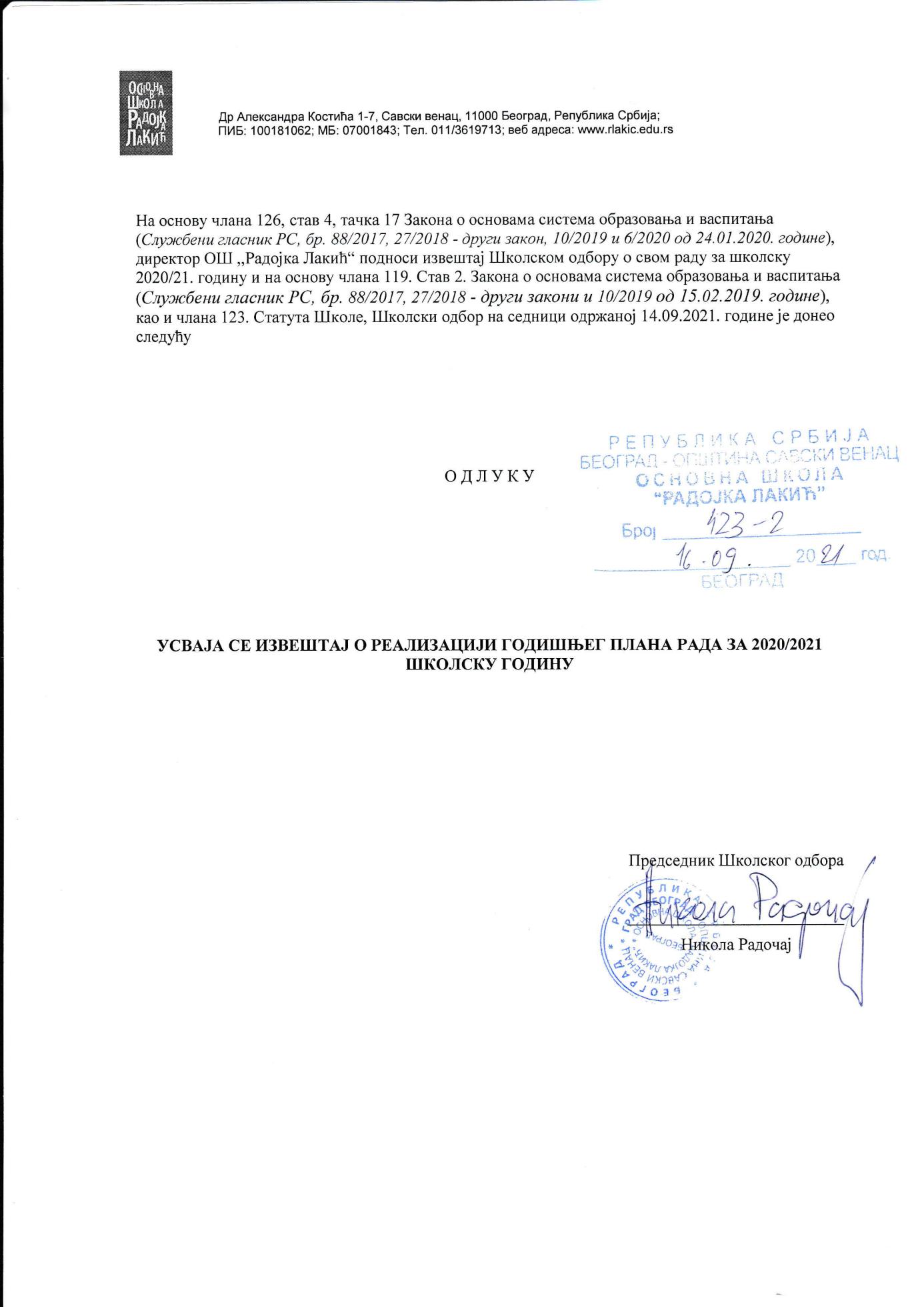 1 УСЛОВИ РАДА1.1 ПРИКАЗ УСЛОВА РАДА ПОД КОЈИМ ЈЕ РЕАЛИЗОВАН ПРОГРАМ ШКОЛСКЕ 2020/2021. ГОДИНЕГодишњи план рада школе је у сагласности са Законом о основама система образовања и васпитања (''Службени гласник РС’’, број 72/2009, 52/2011, 55/2013), Закон о основном образовању и васпитању („Службени гласник РС” број 55/2013), Законом о основној школи и другим подзаконским актима који из њега произилазе.Уз помоћ Школског одбора, Савета родитеља, локалне заједнице и свих заинтересованих чинилаца побољшали смо услове рада и боравка ученика у школи оплеменили и реорганизовали постојећи школски простор набавком нових учила и опреме, као и израдом нових изборних садржаја у зависности од интересовања ученика и потреба локалне заједнице.Школска 2020/21. година је почела 1. септембра 2020. године за све ученике по комбинованом моделу рада.Годишњи извештај о раду школе урађен је на основу извештаја директора, разредних и предметних наставника, стручних сарадника, руководилаца Стручних већа предмета и Одељењских већа, Стручних тимова, педагошке документације, анализе рада Савета родитеља и Школског одбора.1.2 НАБАВКА НАСТАВНИХ И ТЕХНИЧКИХ СРЕДСТАВА У ШК. 2020/21. ГОДИНИНаставна средства и опремање школе у току 2020/2021.године: ГО Савски венац:36 школскe торбe са школским прибором за ђаке прваке;Таблет рачунари за ученика генерације и ученике носиоце Вукове дипломеШкола:књиге за награђене ученике (осмаци, конкурси и такмичења)учионичка средства (шестар, лењир, троугао, угломер за таблу)спортски реквизити (лопте за кошарку, фудбал, одбојку и рукомет)књиге за библиотекудесктоп рачунари1.3 НАБАВКА СТРУЧНЕ ЛИТЕРАТУРЕ У ШК. 2020/2021. ГОДИНИУ протеклој школској години користила се следећа литература: Лекс специјалис за директоре школа, Електронска школска књига, Просветни гласник, Просветни преглед, Математички лист и лист Педагогија.2 УСЛОВИ ОРГАНИЗАЦИЈЕ ВАСПИТНО-ОБРАЗОВНОГ РАДАУ годишњем остваривању наставног плана и програма учествовало је 33 (31+2) наставника, 10 наставника разредне наставе, 21 наставник предметне наставе и 2 наставника разредне наставе које финансира Град Београд, директор, педагог, библиотекар.Програм је остварен у 15 одељења (7 у разредној и 8 предметној настави), 3 групе продуженог боравка и 2 групе продуженог боравка које финансира Град Београд.Настава је реализована у потпуности по комбинованом моделу са скраћеним часовима на 30 минута, у две смене, и то, за млађе разреде почев од 08.00 часова, а за старије разреде почев од 14:00 часова. Сви разреди дељени су у мање групе, осим малих одељења, или одељења у којима је велики број деце наставу похађао на даљину. Млађи разреди су похађали наставу сваког дана, док су старији разреди похађали наставу сваки други дан. Дана када нису долазили у школу, ученици су пратили наставу преко РТС-а и добијали материјале путем Гугл учионице.Продужени боравак одвијао се у једној смени, од 12:30 часова до 17.30 часова.2.1 БРОЈНО СТАЊЕ УЧЕНИКАНа почетку школске 2020/2021. године број уписаних ученика био је 288: од првог до четвртог разреда 146 ученик, а од петог до осмог разреда 142 ученикa. На крају првог полугодишта број ученика је 289: од првог до четвртог разреда 147 ученик, а од петог до осмог разреда 142 ученикa. На крају школске године број ученика је 289: од првог до четвртог 147 ученик, а од петог до осмог разреда 142 ученикa. Просек ученика по одељењу је 19,33 што је на позитиван начин утицало на квалитет рада и успех ученика. 2.2 КАДРОВСКИ УСЛОВИ У ШКОЛИКадровска структура је у складу са Законом о основној школи. У школи је запослено 44 радника, од којих једанаест ради у две школе. Сви запослени имају одговарајућу стручну спрему, 25 радника са високом стручном спремом, 4 радника са вишом стручном спремом, 2 магистра.2.3 РЕАЛИЗАЦИЈА ПЛАНИРАНИХ АКТИВНОСТИУ току године остварене су активности планиране Годишњим планом рада школе, а предвиђене Школским календаром. Школска година почела је 1. септембра 2020. године.Дан просветних радника 08.11.2020. године обележио се радно 09.11.2020.Школа је прославила школску славу Светог Саву 27.01.2020. године у складу са препорукама Министарства просвете, науке и технолошког развоја о безбедности ученика и запослених у школи због пандемије вируса Ковид-19.Дан школе је обележен 06. јуна 2020. године у складу са препорукама Министарства просвете, науке и технолошког развоја о безбедности ученика и запослених у школи због пандемије вируса Ковид-19.Најуспешнијим ученицима који су освојили места на општинским, градским и републичким такмичењима уручене су књиге и похвалнице на родитељским састанцима који су, такође, реализовани у складу са препорукама Министарства просвете, науке и технолошког развоја о безбедности ученика и запослених у школи због пандемије вируса Ковид-19.Дан отворених врата за родитеље је био сваке последње среде и четвртка у месецу, а родитељски састанци одржавани су према програму одељењских старешина, по потреби и чешће. Сарадња са родитељима остварена је у складу са препорукама Министарства просвете, науке и технолошког развоја о безбедности ученика и запослених у школи због пандемије вируса Ковид-19. Родитељи су са одељењским старешинама биле у контакту путем апликација Вибер и Гугл учионице.2.4 OРГАНИЗОВАЊЕ ИЗЛЕТА УЧЕНИКАИзлети планирани Годишњим планом рада школе, а у складу са Правилником о спровођењу излета, екскурзија и наставе у природи и са другим законима и уредбама, a поготово Законом о јавним набавкама, уредбом Министарства финансија, нису реализовани због безбедносних мера током пандемије вируса Ковид-19.3 ПРОГРАМИ СТРУЧНИХ, РУКОВОДЕЋИХ И УПРАВНИХ ОРГАНА ШКОЛЕ3.1 ПРОГРАМ РАДА НАСТАВНИЧКОГ ВЕЋАУ току школске 2020/21. године одржано је 13 седница Наставничког већа, од тога 4 ванредне. План и програм је реализован у потпуности. Свака седница је имала довољан број чланова, тако да су донете одлуке пуноважне. Дискусије су биле конкретне, а предлози уважавани.Поред редовних тема, расправљало се и о образовним стандардима, наставним методама и облицима рада, о форми и развоју модела завршног испита, безбедности ученика и дежурству наставника, мерама индивидуализације у настави, напредовању ученика са посебним образовним потребама, стручним темама са посећених семинара директора, наставника и стручних сарадника, уџбеницима, изостанцима, владању и успеху ученика, ђаку генерације.Настава је заступљена стручно и у потпуности. Замене су биле углавном стручне и благовремене, тако да је школска година заврешена са оствареним годишњим планом и програмом.Тешкоће су биле при изради распореда часова у случајевима кад наставници раде у две школе и у току изненадних боловања.Остваривање наставног плана и програма је праћено континуирано.Директор и педагог школе су посетили током године часове наставника о чему постоји уредна евиденција.Рад наставника у оквиру допунске наставе је утицао да ученици усвоје програмске садржаје, а рад и ангажовање ученика и наставника у оквиру додатне наставе и ваннаставних активности допринео је афирмацији школе на смотрама, такмичењима, радоницама, јавним часовима и културно-уметничким програмима.3.2 ПЕДАГОШКИ КОЛЕГИЈУМПедагошки колегијум шк. 2020/2021. године чинили су представници стручних и одељењских већа и тима за заштиту ученика од насиља, злостављања и занемаривања, предстваник тима за школско развојно планирање, директор и педагог школе: Оливера Пешић Тењовић, Љиљана Дражић, Љиљана Мраковић Јовић, Маја Стевановић, Момчило Боровчанин, Весна Вучићевић, Горан Дујковић, Славица Тирнанић.Одржано је седам планираних седница Педагошког колегијума. Ово тело бавило се питањима реализације наставе, образовним стандардима, начинима индивидуализације наставе за ученике са посебним потребама, континуирано праћење напредовања ученика са посебним потребама, ефектима мултимедијалне наставе, постигнућима ученика у редовној настави и на такмичењима, Школским развојним планом, акционим планом и приоритетима на основу извештаја о самовредновању, стручним усавршавањем, кадровским и организационим пословима.3.3 СТРУЧНА ВЕЋАСеднице стручних већа су одржаване према Плану рада школе. Програм рада је реализован путем састанака који су одржавани према плану.ИЗВЕШТАЈ О РАДУ СТРУЧНОГ ВЕЋА ЗА РАЗРЕДНУ НАСТАВУУ школској 2020/2021. години Стручно веће за разредну наставу је радило према Плану и програму који је дат у Годишњем програму рада школе. План рада Стручног већа је у потпуности реализован, одржано је пет састанака (септембар, новембар, јануар, април и јун). Седницама су редовно присуствовали сви чланови већа који су активно учествовали у реализацији плана и програма и тиме допринели остваривању постављених циљева и задатака у овој школској години.ИЗВЕШТАЈ О РАДУ СТРУЧНОГ ВЕЋА ПРИРОДНИХ НАУКАПрви састанак већа реализован је 15.09.2020. Састанку су присуствовали сви чланови. Донесени су следећи закључци:једногласно је усвојен Годишњи план рада стручног већа природних наука; утврђени су термини додатне, допунске наставе и слободних активности и уписани у недељни распоред часова;направљен је договор о распореду контролних и писаних задатака и дата обавеза да се исти убележе у распоред годишњег плана реализације; захтеви за набавку наставних средстава се, по потреби, предају секретару школе; у оквиру корелације разредне и предметне наставе, која је у функцији лакше припреме ученика за пети разред, планирана је реализација по два часа свих предмета у четвртом разреду (један час по полугодишту). Наставна јединица и датум реализације часова су утврђени и истакнути на огласној табли;реализована је стручна тема „Како повећати концентрацију” (носилац активности Оливера Пешић Тењовић, наставник биологије).Други састанак већа реализован је 17.11.2020. у присуству свих чланова већа. Закључци:анализом успеха ученика на првом класификационом периоду, утврђено је да су именовани у великом проценту усвојили наставним програмом предвиђене садржаје. Недовољне оцене су исказане као опомене (математика, физика и биологија); сви ученици са недовољним оценама су укључени у додатни рад на часовима допунске наставе;проблем поклапања термина појединих часова допунске наставе са редовном наставом, као и проблем недовољне мотивисаности ученика да присуствују часовима истих, уочен и ове школске године. Стога је направљен план одржавања допунске наставе у терминима пре почетка наставе, а у складу са одлуком донесеном на одељенском већу. Распоред допунских часова је усвојен и истакнут на огласној табли.са евидентираним ученицима са посебним потребама се ради по посебним индивидуалним програмима.Разматран је напредак и постигнуће сваког ученика појединачно. Код неких ученика је истакнуто да постоји додатна потреба за индивидуализацијом, али је договорено да се њихов рад прати у наредном периоду, и да се у складу са тим донесу одговарајуће мере индивидуализације  ученици који брже напредују у раду имају могућност да се укључе у програме додатне наставе, као и у програме за таленте , уколико се у нашој школи буду реализовали и ове школске године у сарадњи са Центром за теленте Србије и Београда;реализована стручна тема „ETwining”, (носилац активности Зорка Радовановић, наставник физике и информатичког образовања).Трећи састанак већа реализован је 21.12.2020.год. у присуству свих чланова већа. Закључци:установљен је успех ученика на крају првог полугодишта.редовна, додатна, допунска настава и слободне активности реализоване су по годишњем плану, уз незнатна одступања узрокована текућим обавезама школе и предметних наставника;реализована су школска такмичење;реализовани су часови предметне наставе у четвртом разреду по плану (прилог код педагога школе);реализована стручна тема „Рад са ученицима са посебним потребама” (носилац активности Момчило Боровчанин, наставник математике).Четвртом састанку већа, реализованом 13.04.2021.год., присуствовали сви чланови већа:анализиран успех ученика на трећем класификационом периоду. Један мали проценат ученика није усвојио наставне садржаје из природних наука, предвиђене Годишњим планом рада; Годишњи програм рада природних наука се реализује по плану.са ученицима који имају потешкоћа у усвајању градива или су пропустили део градива из оправданих разлога се ради на часовима допунске наставе. Уочен велики број изостанака са редовне наставе;апострофирано малобројно присуство ученика часовима допунске наставе;Проблем недовољне мотивисаности ученика да присуствују часовима истих је још присутан;реализација часова додатне наставе тече по плану;индивидуални програми за ученике са посебним потребама реализују се у складу са планом;истакнута потреба врло честе провере знања ученика и обавеза најмање две оцене у овом класификационом периоду по предмету, са изузетком оних који су дуго одсуствовали;подцртана је обавеза пружања шансе ученицима да своје оцене поправе, као и доследност у оцењивању;у оквиру сарадње са ваншколским установама, истакнута је вишегодишња сарадња са Покретом горана Београда и Србије;реализована је сарадња са Европским омладинским центром у акцији „Рециклирај и доминирај”;сарадња је остварена и са СЕТ рециклажа д.о.о., у оквиру сличне акције „Учим да рециклирам”, коју је подржало Министарство пољопривреде и заштите животне средине, као и Градска општина Савски Венацпостигнути су солидни резултати на такмичењима из математике, физике, хемије и биологије;реализована је стручна тема „Коришћење рачунара у вођењу евиденције разредног старешине” (носилац активности Чедомир Шелић, наставник математике);реализована је стручна тема „Мапе ума у биологији”, (носилац активности Оливера Пешић Тењовић, наставница биологије);реализована је стручна тема „E-twinning internet portal” (носилац активности Зорка Радовановић, наставница информатике и пачунарства).На петом састанку већа, релизованом 22. јуна 2021.год.:анализиран је успех ученика на крају школске 2020/21.год. Сви ученици 8. разреда су завршили школску годину са позитивним успехом. Разрађен је план припремне наставе за све ученике и распоред полагања, а одељенске старешине имају обавезу да са истим упознају родитеље;постигнути солидни резултати на такмичењима, при чему је констатовано да би у наредној школској години било пожељно појачати рад са надареним ученицима како би се убудуће постизали запаженији резултати на такмичењима;похваљени ученици који су постигли одличан успех из појединих предмета и посебно се залагали, а књигом награђени ученици који су остварили успех на такмичењу;анализирана је припремна настава за завршни испит ученика осмог разреда и резултати завршног испита (у прилогу);реализовани су сви садржаји из Годишњег плана рада.предлог плана рада Стручног већа природних наука за следећу школску годину ће се разматрати на следећој седници већа;анализом реализованих часова предметне наставе у одељењима четвртог разреда, констатовано да су били сврсисходни;стручну тему „Улога протеина у исхрани школске популације” је реализовала Јелена Шипрага Љевар, наставник хемије;Стручну тему „Коришћење обновљивих извора енергије” реализовала Биљана Рончевић, наставник техничког и информатичког образовања.Шести састанак већа одржан је 21.08.2021. године. Састанку су присуствовали сви чланови већа.Разматран је и усвојен предлог плана рада Стручног већа природних наука за школску 2021/22. годину. Планирано је укупно 6 састанака већа. Термини осталих састанака ће бити накнадно утврђени у складу са школским календаром, а предвиђено је да се одржавају након сваког класификационог периода.Наставници су позвани да саставе спискове неопходних наставних средстава за следећу школску годину и да захтеве предају секретару школеРазговарано је и о терминима реализације стручних тема у наредној школској години јер је уочено да је у претходној дошло до неравномерног распореда истих, па је дат предлог да се обрати пажња како се слична преклапања не би поновила.ИЗВЕШТАЈ О РАДУ СТРУЧНОГ ВЕЋА ДРУШТВЕНИХ НАУКА Прва седница стручног већа, 14. 09. 2020. Присутни: Весна Марковић, Маја Стевановић. Тамара Црногорац, Душан Трумпић, Гордана Николић Ножинић, Мирјана Спирковић, Милош Брун, Наила МаксимовићЗакључак:План рада Стручног већа једногласно усвојен.Рад с ученицима који брже напредују и с ученицима који показују слабије резултате обавља се на часовима додатне, односно допунске наставе према плану и програму путем наставе на даљину.Прочитан правилник о оцењивању.Списак наставних средстава које је потребно набавити достављен је секретару школе.Школске новине израђиваће се у оквиру новинарске секције. План је да буду објављене за Светог Саву.Направљен је план реализовања предметне наставе у одељењима четвртог разреда. Часови ће бити реализовани у складу с планираним.Српски језик има корелацију с историјом, географијом, ликовним, музичким, енглеским, немачким, информатиком. Енглески језик има корелацију са српским, немачким, историјом, географијом, музичким, биологијом, информатиком. Историја има корелацију са српским, географијом, ликовним, математиком, музичким. Географија има корелацију с историјом, српским, ликовним, музичким.Друга седница стручног већа, 18. 11. 2020.Присутни: Весна Марковић, Маја Стевановић. Тамара Црногорац, Душан Трумпић, Гордана Николић Ножинић, Мирјана Спирковић, Милош Брун, Наила МаксимовићЗакључак:Анализа успеха на првом класификационом периоду. Успех ученика на првом класификационом периоду је у складу са способностима и ангажовањем ученика. Детаљна анализа успеха налази се у записнику са седнице Разредног већа , као и у записнику са седнице Наставничког већа .Рад са ученицима који брже напредују и са ученицима који показују слабије резултате обавља се на часовима додатне , односно допунске наставе према плану и програму .Учешће на такмичењу и на наградним конкурсима Школска такмичења из предмета друштвених наука одржеће се у фебруару месецу , према плану и програму. Учешће на наградним конкурсима биће реализовано у складу са организацијом истих током школске године.Огледни часови током школске 2020/2021. године одвијаће се у складу са распоредом који се налази у Годишњем плану рада школе .Маја Стевановић одржала краће предавање на тему ,,Улога филмске уметности у настави књижевности“.Трећа седница стручног већа, 24. 02. 2021.Присутни: Весна Марковић, Маја Стевановић, Мирјана Спирковић, Тамара Црногорац, Душан Трумпић, Милош Брун, Гордана Ножинић, Наила МаксимовићЗакључак:План и програм реализованиАнализа успеха ученика на крају првог полугодишта налази се у записнику са седнице Одељењског и Наставничког већаШколска такмичења одржана из српског и енглеског . Наставници се придржавају критеријума оцењивања који се налази у Правилнику о оцењивањуУченици лакше савладавају градиво на часовима мултимедијалне наставе и заинтересовани су за овај вид радаЧасови предметне наставе у одељењима четвртих разреда одвијаће се према плануПостоји корелација међу предметимаЗа српски за следећу годину за шести, седми и осми - Вулкан, пети -Логос; енглески од петог до осмог Клет; историја - пети, шести - Едука, седми, осми -Data, немачки од петог до осмог -Клет; географија од петог до осмог –ЛогосЧетврта седница стручног већа, 18. 06. 2021.Присутни: Весна Марковић, Маја Стевановић, Мирјана Спирковић, Тамара Црногорац, Душан Трумпић, Милош Брун, Гордана Ножинић, Наила МаксимовићЗакључак:1. Резултати са такмичења ученика осмих разреда налазе се у записнику са седнице Одељењског већа , као и у записнику са седнице Наставничког већа .2. Анализа успеха ученика осмих разреда налази се у записнику са седнице Одељењског већа , као и у записнику са седнице Наставничког већа .3. Списак награђених , похваљених ученика и ученика који су предложени за дипломе налази се у записнику са седнице Одељењског већа , као и у записнику са седнице Наставничког већа.4. Припрема ученика осмих разреда за полагање завршног испита одвија се у складу са предвиђеним .ИЗВЕШТАЈ О РАДУ СТРУЧНОГ ВЕЋА УМЕТНОСТИ И ВЕШТИНАРуководилац већа: Љиљана Дражић – наставник музичке културеЧланови већа: Биљана Мандинић, Никола Радочај – професори физичког васпитања и Зоран Томљеновић – професор ликовне културе Веће се према годишњем плану рада састало четири пута у току школске 2020/21. године и то у септембру, новембру,марту и јуну месецу.Настава се одвијала по комбинованом систему а у периоду од 30.11. до 18.12.2020. и 15.03. до 16.04. 2021. путем Google classroom платформе услед пандемије вируса Covid 19.Сарадња се у том периоду континуирано одвијала путем електронске поште.На одржаним седницама разматрана су питања везана за реализацију и унапређење рада у оквиру ових предмета као и мере за подстицање мотивације ученика као и њихово напредовање у школским и ваннаставним активностима. Разговарало се о постигнутом успеху ученика на крају школске године као и о оствареним резултатима. Закључено је да је редовна настава из датих предмета остварена према плану и програму као и часови секција за надарене ученике. Разговарало се о начинима ширег укључивања ученика у рад уметничких секција и секција вештина. Часови предметне наставе у одељењима четвртих разреда нису одржани у својим предвиђеним терминима и закључено је да ће бити реализовани када епидемиолошки услови буду повољнији.Изабрани су нови уџбеници који ће се користити у настави осмог разреда.Анализом успеха ученика на крају школске 2020/21. године утврђено је да су  ученици успешно савладали предвиђено градиво и у околностима рада на даљину. У току реализације наставе наставници су се трудили да на конструктиван начин укључујући иновације и мулимедијалне садржаје унапреде квалитет и додатно мотивишу ученике за рад. У настави ликовне културе на крају школске године, наставни план и програм је реализован у потпуности, није било ученика који нису могли да га савладају. Настава је једним делом реализована онлајн путем Гугл класрум платформе због пандемије вируса Covid19. Ликовна секција - У раду ликовне секције учествовало је осам ученика 5. и 6. разреда. Планирано је 34 часа а исто толико је и реализовано.План и програм рада секције реализовао се према плану а ученици су показали значајно  интересовање за рад.У настави физичке културе план и програм рада  су у потпуности реализовани.У рад су били укључени и ученици разредне наставе у одређеним терминима услед комбинованог вида наставе.Такмичења у оквиру предмета физичка култура биће реализована када епидемиолошка ситуација буде повољнија.У настави музичке културе план и програм рада су у потпуности реализовани.На  26. ФЕДЕМУС-у ученик одељења 6/2 Петар Сердар освојио је прво место у категорији ,,Деца композитори“. Његова композиција ,,Бурни таласи“ за клавир  освојила је 95 поена. Конкурс је реализован  под покровитељством Министарства просвете  и нтр,Министарства културе и ДКЦ Београд.У раду хорске секције учествовало је 37 ученика из свих одељења старијих разрњеда. Настава се због пандемије вируса КОВИД 19 одржавала онлајн. Планирано је 36 часа а 40 часова је реализовано.Рад се одвијао по предвиђеном плану и програму осим наступа на приредбама и музичким манифестацијама које су отказане због епидемиолошке ситуације.3.4 ОДЕЉЕЊСКА ВЕЋАОДЕЉЕЊСКО ВЕЋЕ ОД 1. ДО 4. РАЗРЕДАЧланови Одељењског већа млађих разреда у школској 2020/2021. години су:први разред: Весна Вучићевић, Весна Нићетиндруги разред: Снежана Алексићтрећи разред: Татјана Арсенијевић Ђорђевић, Љиљана Мраковић Јовићчетврти разред: Јелена Лукић, Зоран ЈовићПродужени боравак: Први разред: 1-1 Зорица Трајковић Стошић, 1-2 Снежана КвасневскиДруги разред: Маја СтолићТрећи и четврти разред: Владана Паланчан, Александра ПотићРуководилац одељењског већа: Весна ВучићевићРазредно веће  млађих разреда реализовало је свој програм према утврђеном плану рада. Током школске 2020/2021. године одржано је пет редовних седница разредног већа којима су осим разредних старешина, наставника у боравку, предметних наставника енглеског језика (Тамара црногорац, Душан Трумпић) присуствовали директор (Горан Дујковић) и  педагог школе. Чланови већа усаглашавали су ставове при оцењивању знања и понашања ученика. Сви наставници разредног већа међусобно сарађују, размењују искуства, учествују у анализи посећених часова, планирању и реализацији школских ативности. Настава је због епидемиолошке ситуације била организована по групама према упутству Министарства просвете. Часови редовне, допунске и додатне су у потпуности реализовани, као и часови ваннаставних активности. За ученике четвртог разреда, због епидемиолошке ситуације изазване корона вирусом, нису реализовани часови предметне наставе  за сваки предмет.Табеларни преглед одржаних седница:ОДЕЉЕЊСКО ВЕЋЕ ОД 5. ДО 8. РАЗРЕДАОдељењско веће ОШ „Радојка Лакић“ је школске 2020/21.год. радило у саставу: Маја Стевановић, Весна Марковић, Мирјана Спирковић, Милош Брун, Момчило Боровчанин, Чедомир Шелић, Душан Трумпић,.Љиљана Дражић, Гордана Николић Ножинић, Зорка Радовановић, Тамара Црногорац, Биљана Мандинић, Јелена Шипрага Љевар, Биљана Рончевић, Миле Гошевски (пензија), Зоран Томљеновић, Никола Радочај, Сандра Петровић, Наила Максимовић и Оливера Пешић Тењовић (руководилац већа).Веће је реализовало 6 састанака: среда, 16. септембар 2020. у 12.00 ч, на коме је: усаглашен и координиран рад допунске, додатне наставе и слободних активности, план писмених задатака, писмених вежби и тестова. Препорука Министарства просве је да се ови часови реализују на даљину, путем гугл платформе –Гугл – учионица, путем које се реализује и редовна настава по комбинованом моделу, са ученицима подељеним у две групе, по азбучнм реду.препоручени термини и онлајн реализација родитељских састанака, Дана отворених врата, Савета родитеља који ове школске године ради у саставу: 5/1 Радојевић Ђорђе,5/2 Драгана Радовановић, 6/1 Јована Симић, 6/2 Маријана Сарић, 7/1 Ненад Милашиновић, 7/2  Соња Спасић, 8/1 Никола Лацковић, 8/2 Сабина Селимовић.Изласци, посете и организација екскурзије за сада није могуће организовати због Мера заштите од инфекције вирусом ковид-19. Исти су предвиђени Годишњим планом рада, у случају да то безбедносна ситуација дозволи.  Школски одбор је на септембарском састанку прошле школске године донео одлуку да сви разреди у предметној настави реализују дводневне екскурзије, уместо досадашњих једнодневних за пети и шести разред. евидентирани  ученици са посебним потребама:Андреа Тадић (6/1) – ИОП 2 за све предметеАнтић Стефан (6/1) – ИОП 1  за све предметеМарта Микичић (6/2) – ИОП 1 за све предмете (на захтев родитеља и по препоруци психолога) Ракић Урош (8/2) -  ИОП 2 за српски језик и математику, ИОП 1 за остале предметеЂорђевић Лука (8/2) – ИОП 2  за  све предметеутврђен план и програм међупредметних компетенцијаанализирана примена Правилника о безбедности ученика и правила понашања у школи, као и примена правилника о оцењивању и уједначавању критеријума. О примени Правилника обавештени родитељи на родитељским састанцима. Правила понашања у школи су дужни да поштују ученици, родитељи и сви запослени у школи, што је апострофирано на часовима одељенског старешине и првим родитељским састанцима. Притом, посебно треба истаћи да  правила поступања у свим ситуацијама треба да буду општеважећа и адекватна ситуацији. Правилник о оцењивању се налази на огласној табли и наставници су дужни да га поштују и ставе на увид родитељима. Програм обогаћеног једносменског  рада у школи се реализује кроз нова задужења за текућу школску годину у условима комбинованог модела наставе и биће у функцици подршке Одељењском већу од 1. – 4. разреда.среда, 18. новембар 2020. у 15.00 ч, на коме је:анализиран успех ученика на крају I класификационог периода, резултати рада у настави и ваннаставним активностима, владање ученика, похвале и изрицање дисциплинских мера.На првом класификационом периоду 103 ученика је успешних, 37 ученика је са недовољним оценама. Са једном недовољном 17 ученика, са две недовољне 9 ученика, са три недовољне 6 ученика, са четири недовољне 2 ученика, 1 ученик са 6 недовољних и један ученик са 8 недовољних оцена. Укупан број недовољних оцена је 75 (историја 20, немачки 15, физика 15, математика 12, биологија 6, хемија 3, српски 2. музичко 1 и техника 1).Ученици су укупно направили 520изостанака, од којих је 485 оправданих, 24 неоправданих и 11 нерегулисаних.анализирано остваривање програма рада који се реализује по Годишњем плану које је дало Министарство просвете и по коме се реализују наставне јединице на РТС- програмима.нализирана адаптација ученика петог разреда на предметну наставу и нове наставнике. Ученици петог разреда  добро адаптирали на предметну наставу. Редовно  похађају наставу по комбинованом моделу. У току првог класификационог периода два ученика петог разреда су прешла на наставу на даљину – Вук и Никола Грбић (5/2).Ученице Срна Бахор и Александра Петровић (5/1) нису на гугл –учионици. Ученик Стефан Антић (6/1) не долази на наставу и није у гугл – учионици. Ученици Лука Спужић и Антонио Бенедик прешли на онлајн наставу до оздрављења (6/1). Ученик Петар Суљић (7/1) реализује наставу на даљину од почетка школске године, као и ученица Јулија Грубић (7/2). Наставу на даљину похађају и ученици 8/1 – Милош Кићовић и Вукашин Фатић (од почетка школске године) и Лазар Ковачевић – од октобра, као и Ученица Ивана Антуновић (8/2) – од средине септембра, због болести.анализирана израда појединачних ИОП планова праћена међупредметна компетенцијауторак, 22.децембар 2020. у 11.00 ч, на коме је:анализиран успех и владање ученика на крају I полугодишта, похвале, награде и мере за побољшање успеха. Евидентирано у табели која следи.анализирано остваривање програма рада који је до 30.новембра реализован по комбинованом моделу, а од 30 новембра до 18. децембра  реализована настава на даљину путем гугл-учионица.урађена анализа писмених задатака констатовано да је, по препоруци Министарства просвете, свим ученицима омогућено да дођу у школу и поправе оцене које желе.14. април 2021. , реализован у одсуству руководиоца већа (записник водила Маја Стевановић), на коме је:анализиран успех и владање ученика на 3. класификационом периоду.анализирана реализација редовне, додатне, допунске наставе и слободних активности. четвртак, 10. јун 2021.  на коме је (у одсуству руководица већа записник водио Милош Брун):анализиран успех и владање ученика осмог разреда на крају другог полугодишта. анализиран програм рада. Програм је реализован по препоруци Министарства просвете радом на даљину и комбинованим моделом. Ученици су радили у гугл учионици. Ученицима је на располагању била и РТС учионица, са  редовном и припремном наставом. Годишњи план рада за редовну наставу, додатну и допунску наставу је реализован у потпуности. направљен план реализације припремне наставеевидентирана реализација припремне наставе за полагање завршног испита,анализиран пробни завршни испит евидентирани носиоци дипломе „Вук Караџић“, специјалних диплома, награда и похвала. изнет предлог за ученика генерације.среда, 23. јун 2020. у 14.00 ч, на коме је:утврђен успех и владање ученика на крају II полугодишта, награде, похвале и изрицање васпитнодисциплинских мера. Ученик Стефан Антић, 6/1, упућен је на полагање разредног испита из физике; Сви остали ученици су успешно завршили разреде. На предлог одељењског старешине Веће је  поправило оцену из:              -  математике на одличан (5) ученици Марији Остојић (6/1) због одличног успеха са свим петицама (уздржан Милош Брун),                -   математике на одличан (5) ученици Ани Бајић (6/2) због одличног успеха са свим петицама (уздржан милош Брун),              - математике на одличан (5) ученици Тари Урошевић (6/2), због одличног успеха са свим петицама (уздржан Милош Брун)             -   биологије на одличан (5) ученику Петру Суљићу (7/1) због одличног успеха са свим петицама (против Јелена Шипрага Љевар и Милош Брун),             - историје на одличан (5) ученици  Теодори Косановић (7/1) због одличног успеха са свим петицама (против Јелена Шипрага Љевар и Милош Брун),            - информатике и рачунарства на одличан (5) ученику Душану Расхкају за одличан успех.Сви ови ученици немају права на поправљање оцена од стране Одељењског већа до краја осмогодишњег школовања.формирана је комисија за полагање разредног испита из физике, направљен распоред припремне наставе у складу са правилником школе и распоред полагања истог.Комисија за полагање рауредног испита из физике:Председник: Зорка РадовановићЧлан 1:         Биљана РончевићЧлан 2:         Момчило БоровчанинРаспоред припремне наставе за полагање разреданог испита из физике:Петак, 25.06.2021.год. (12.00 -13.00) 2 часаПонедељак, 28.06.2021.год. (10.00 -11. 00) 2 часаУторак, 29.06.2021.год. (10.00 – 11.00) 2 часаСреда, 30.06.2021.год. (10.00 – 11-00) 2 часаЧетвртак, 01.07.2021.год. (10.00 -11.00) 2 часаПолагање разредног  испита из физике: Петак, 02.07.2021.год. у 10.00 ч.анализирана реализација редовне, додатне, допунске наставе и ваннаставних активности. Настава редовне, додатне, допунске наставе и слободних активности је реализована у ванредним условима кроз наставу на даљину, што је захтевало ванредно ангажовање и предметних наставника и ученика. Изборна настава ће се и наредне школске године организовати алтернативно као верска настава и грађанско васпитање.  Одељењске старешине су пријавиле број ученика за ову наставу:евидентиран успех на такмичењима и смотрама ученика. Ове школске године је реализован мали број такмичења због проглашења пандемије изазване  ковид-19 вирусом. Постигнути су следећи резултати:Физика–    Стефан Дрецун (1.место на општинском такмичењу. 3. место градско такмићење, 3. место републичко)Ана Бајић (1.место на општинском такмичењу)Доротеја Сарић (1.место на општинском такмичењу, похвала градско такмичење)Петар Сердар (1.место на општинском такмичењу, похвала на граду)Миљан Недовић (2.место на општинском такмичењу)Музичка култура – Петар Сердар ( 1.место на републичкој смотри „Деца композитори“)Историја – Миљан Недовић ( 3. место)Градско такмичење из орјрнтиринга – 1. место екипно, дечаци (Борис Симић, Огњен Томић, Матија Илић, Лазар Јовић); 2. место девојчице (Доротеја Сарић, Елена Видић)3.5 УЧЕНИЧКИ ПАРЛАМЕНТПаралмент ученика основне школе „Радојка Лакић“ чине ученици седмог и осмог разреда (по два представника одељења). Циљ овог парламента јесте да се са ученичке тачке гледишта сагледају сви образовни, научни и кулуролошки проблеми. Током неколико седница ове школске године ученици су се међусобно упознавали, тимски радили и разговарали о темама које су за њих биле важне и битне. Показали су да умеју да дискутују и да саслушају друге. Изнели су своја мишљења о настави, о добрим и лошим странама, и предлагали идеје за превазилажење тих проблема. Дакле, разговарало се о: Правилима понашања у школи;Актуелним проблемима у свим одељенским заједницама;Толеранцији и прихватању ученика који имају статус ИОП; О успеху и дисциплини свих ученика;О међусобној толеранцији;И о многим другим темама које су они сами иницирали.Ученички парламент састао се пет пута: у октобру, новембру, децембру, јануару и мају. У октобру месецу смо на нашем првом састанку одржали гласање за председника, потпредседника, записничара. За председника Ученичког парламента једногласном одлуком изгласана је Марија Тодоровић VIII1, за потпредседника изгласан је Лука Јоксимовић VII2 , док је за записничара изгласана Маша Спужић VIII2. Једна од најважнијих тачака у октобру била је тачка о актуелним изазовима у одељењима на које ученици наилазе приликом учења и обима садржаја које треба да савладају. Кроз разговор и дискусију дошли смо до тога који стилови учења су најзаступљенији код ученика, како модификовати и унапредити сопстевни стил и методу учења. такође, ученици су размењивали искуства и наставним методама примењиване у наставној пракси наводећи добре и лоше. На седници Ученичког парламента у новембру дискутовало се о успеху и дисциплини ученика на крају првог класификационог периода, а извештај им је доставио педагог школе. Затим је са члановима парламента реализована анкета о актуелним проблемима у одељењима. Анкету о актуленим проблемима у школи на предлог председника парламента радиће ученици 7. и 8. разреда. Дискутовало се још о ученицима који се образују по ИОП-у и њиховом укључивању у рад овог парламента. Чланови УП су били сагласни да се они укључе, један од чланова је преузео обавезу да мотивише ученике са посебним потребама да будеу део Парламента. Такође, разговарало се о кодексу облачења и његовим основним правилима. Констатовано је да кодекс облчења ниеј један од проблема у нашој школи, ученици се пристојно облаче и не постоје веће одступања у подгледу неприемреног облачења. На седници која је одржана у децембру, чланови УП разговарали су о међусобној толеранцији и дициплини. Дошло се до закључка да је толеранција присутна, али је упитна дисциплина појединих ученика, са којима се већ обављају разговори са одељењским старешинама и педагогом школе. Како чланови парламента кажу има ефекта. Разговарало се још и о резултатима анкете са претходне седнице УП. Дискутовало се се о свим проблемима који су се најчешће понављали у анкети и давали смо предлоге за њихово решавање. Такође разговарано је на тему дигиталног насиља, предложено је да ученици самостално о дигиталном насиљу упознају своја одељења посредством ППТ презентација. Прочитани су извештаји о раду НВ, Савета родитеља и Школског одбора и представници парламента су имали прилику да дају свој критички осврт на рад школе. Састанак у јануару разговарало се о успеху и дисциплини ученика на крају првог полугодишта, а извештај им је доставио педагог школе. Ученици су подстицани и мотивисани на који начин да унапреде учење и оставре што бољи успех, посебан осврт је направљен у односу на завршни испит. У вези такмичења која су предстојила у наредном периоду одабрани су ученици који ће бити подршка млађим ученицима 5. и 6. разреда који први пут желе да учествују бна такмичењу у школи. Разговарало се о начину прославе овогодишње школске славе  Св. Саве због актуелних мера за сузбијање пандемије вируса Ковид 19. Ученици су се усагласили са предлозима о начину прославе. Састанак у мају је обележило читање Извештаја о раду школе и именовање чланова представника пралеманета који ће присуствовати на седницама Наставничког већа и Школског одбора. Одабрана је ученица Марија Тодоровић, а њен заменик ће бити Симона Радојковић. Паралмент је упознат са успехом ученика на тромесечју другог полугошта шкослке 2020/2021 свих одељењских заједница од 5-8. разреда. Похваљени су ученици који су се пласирали на виши ранг такмичења на нивоу републике, као и сви ученици који су учествовали на такмичењима. Договорено је да се у оквиру плана рада Ученичког парламента дода измена да се седнице у случају епидемије одвијају путем електронских  медија.3.6 ОДЕЉЕЊСКЕ СТАРЕШИНЕОдељењске старешине су одржале по 36 часова одељењског старешине, сем осмог разреда где је одржано по 34 часа одељенског старешине о чему постоји евиденција у дневнику рада. Одељењске старешине су евидентирале све излете и посете који су реализовани током школске године.Одељењске старешине су одржали од 4 до 5 родитељских састанка и остварили сарадњу са родитељима ученика кроз Дане отворених врата, као и путем телефона, мејла, Вибер група и Гугл учионице у складу са препорукама Министарства просвете и науке. Вршено је праћење индивидуалног напредовања ученика у сарадњи са родитељима и педагогом школе, анализирани су постигнути резултати и предлагане мере за даље напредовање.Одељењске старешине осмих разреда успешно су учествовали у реализовању програма професионалне орјентације, организацији пробног и завршног испита за упис ученика у средње школе и прослави мале матуре. 3.7 САВЕТ РОДИТЕЉАСавет родитеља ОШ ,,Радојка Лакић” је радио према Годишњем плану рада школе за школску 2020/21. годину. На првој редовној седници Савета родитеља која је одржана 17.09.2020. године конституисан је Савет од 15 представника свих одељења у ОШ ,,Радојка Лакић”. Сваки представник у Савету имао је и свог заменика. За председника Савета родитеља у школској 2020/2021. години изабран је Ђорђе Радојевић представник одељења 5-1, а за његовог заменика Владимир Шпаровић представник одељења 1-1. За записничара је изабрана Светлана Мишић представник одељења 1-2. За представника у општинском савету родитеља је изабран Александар Дабић представник одељења 3-2 док је његов заменик Ђорђе Радојевић. Савет родитеља се у току школске 2020/21. године састајао укупно девет пута. Од тога је било пет редовних седница и четири ванредне. Одржана је и пета ванредна седница 02.06.2021. године, али на њој није било кворума па није уврштена у одржане седнице и за њу није направљен записник. Ситуација која је изазвана пандемијом вируса Ковид 19 утицала је на то да је од девет одржаних седница Савета родитељ чак шест одржано он-лајн путем апликације ,,Зум”. Све седнице Савета родитеља које су држане он-лајн су и снимане, а снимци ових седница се чувају на службеном рачунару који користи директор школе.  На седницама Савета родитеља су између осталог анализиране и следеће тачке дневног реда: постигнућа и владање ученика са првог и другог полугодишта, затим анализа рада ученика на пресецима првог и другог полугодишта, рад ИОП тимова, безбедност и сигурност ученика у школи, план превентивних мера у сузбијању пандемије изазване вирусом Ковид 19, бесплатни уџбеници, осигурање ученика, анализа резултата са завршног испита и упис наших ученика у средње школе, извештаји инспекцијског надзора...По налогу инспекцијског надзора који је извршен у школи 13.04.2021. године Савет родитеља је именовао чланове Савета за обавезне тимове школе и ако је до сада била пракса да на састанцима Тимова учествују председник Савета, или његов заменик. Тако је у Тим за инклузивно образовање именована Сабина Селимовић, у Тим за заштиту од дискриминације, насиља, злостављања и занемаривања Јелена Стојановић Ђумић, у Тим за самовредновање Никола Лацковић, у Тим за обезбеђивање квалитета и развој установе Ђорђе Радојевић, у Тим за развој међупредметних компетенција такође Ђорђе Радојевић и у Тим за професионални развој Александар Дабић. Родитељи су активно учествовали у раду Савета родитеља, давали предлоге за постизање бољег успеха ученика и побољшање општих услова за неометани живот и рад школе. Поједини родитељи су узели учешћа у промоцији школе у предшколским установама. Неки родитељи су се ангажовали у општинским органима око побољшања безбедности ученика школе као и у организацији и реализацији радова на објекту школе. На састанцима Савета родитеља, родитељи су континуирано упознавани са мерама које школа свакодневно предузима у циљу спречавања ширења пандемије видуса Ковид 19. Родитељи су континуирано упознавани и са улагањем школских средстава у освежавање и обнављање зграде школе и наставних средстава у кабинетима, упознати су и са реализацијом посете часовима директора и педагога у току школске године. У више наврата констатована је и добра сарадња између школе и родитеља. Родитељи су упознати и са ваншколским активностима ученика које су у великој мери реализоване без обзира на епидемијску ситуацију.Родитељима је континуирано представљан рад и активности Стручног тима за инклузију, као и тима за подршку ученицима – презентоване су им мере подршке ученицима са посебним образовним потребама. Родитељи су износили ставове и о другим питањима: раду школске пекаре, забрани коришћења мобилних телефона, закључавању школе за време одмора, квалитету исхране у продуженом боравку, ажурираности школског сајта... 3.8 ШКОЛСКИ ОДБОРШколски одбор је активно учествовао у раду школе. План и програм реализован је у складу са Годишњим планом рада и текућим питањима.На седницама је одлучивано о свим важним питањима везаним за рад школе.  Школски одбор чине:Зорка Радовановић, професор физике и информатике Никола Радочај, професор физичког васпитања Јелена Лукић, наставник разредне наставеБранко Рогошић, родитељСрећко Миловановић, родитељИвана Миловановић, родитељАнђелка Симић, представник локалне заједницеВлада Јанковић , представник локалне заједнице Бојан Миленковић, представник локалне заједнице3.9 ПЕДАГОГПланирана подручја рада:Планирање и програмирање образовно-васпитног рада, односно васпитно-образовногИзрада личног годишњег програма рада и програм стручног усавршавања. Учествовала сам у креирању Годишњег плана рада школе, у изради плана Тима за самовредновање, Тима за заштиту ученика од насиља, злостављања и занемаривања, Тима за инклузивно образовање и плана Педагошког колегијума. Такође, учешће и у изради других програма: стручна већа, разредна већа, одељењска већа, Наставничко веће. Израда месечних планова рада педагога, као и седмичних планова. Учешће у припреми индивидуалног образовног плана за ученике. Учествовање у распоређивању нових ученика у нашу школу током првог полугодишта. Праћење и вредновање образовно-васпитног рада, односно васпитно-образовногТоком првог полугодишта шк. 2020/2021. године посетила сам 20 часова где сам пратила и вредновала часове на основу листе за праћење и вредновање часа. Након сваког часа који сам пратила обавила бих разговор са предметним наставником или учитељем.У септембру са посебан акцентат ставила на упознавање деце која похађају наставу по ИОП-у. Редовно сам посећивала часове како бих се упознала са развојним специфичностима деце а самим ти и пружањем адекватне подршке у васпитању и образовању. С обзиром на тренутну едипемиолошку ситуацију често де дешавло да поједини наставници и учитељи због здравствених разлога нису били у могућности да одрже наставу с тога сам веома често мењала учитеље додоласка стручне замене.  Образовно-васпитни рад пратила сам и кроз рад Одељењских већа, Наставничких већа и кроз Педагошки колегијум, затим и кроз увид у свеске ученика од првог до четвртог разреда. Пратила сам прилагођавање и адаптацију на школски живот ученика првог разреда, као и њихово напредовање. Такође сам пратила ученике петог разреда, њихов прелазак и прилагођавање на предметну наставу. Пратила сам примену индивидуалних образовних планова. Пратила сам реализацију општих и посебних стандарда, постигнућа ученика на Одељенским већима. Анализирала сам успех и дисциплину ученика на класификационим периодима (први класификациони период и полугодиште). * Праћење и вредновање образовно-васпитног рада, односно васпитно-образовног током наставе на даљину. Преласком старијих разреда на онлајн наставу у децембру континуирано сам пратила одвијање наставе на даљину. Настава се одвијала преко гугл учионице где су наставници постављали задатке и одржавали часове преко google meet-a. Свакодневно сам пратила да ли наставници држе часове ученицима и да ли постављају задатке. Имала сам приступ свим гулгл учионицам, односно свим наставним предметима тако да сам могла да пратим на који начин се настава одвија.  На основу увида у рад наставника закључила сам да су се сви наставници активно укључили, држали су часове према претходно утврђеној сатници, задавали су задатке ученицима и обављали редовну комуникацију са ученицима којима је потребна додатна помоћ и подршка у савлађивању градива. Наставници су посебан акценат ставили на ученике којима је потребна додатна образовна подршка односно, ученике која похађају наставу по ИОП-у. Наставници су припремали посебан материјал за ученике који похађају наставу по ИОП-у. Такође преко гугл учионице су одржавани часови одељенског старешине где су разговарали о проблемима са којима се суочавају током онлајн наставе.      3. Рад са наставницимаТоком првог полугодишта сарађивала сам са свим наставницима, кроз групне и индивидуалне разговоре. Разговори су вођени о стручним темама о ученицима, њиховом напредовању, прилагођавању, дисциплини, мерама и методама подршке ученицима. Дакле, раговори са наставницима вођени су о специфичностима појединих ученика и њиховог животног окружења, и како са таквим ученицима ускладити рад и захтеве; о повратним информацијама како да унапреде свој квалитет образовно-васпитног рада; како да подигну ученичка знања; о начину и вођењу педагошке документације; о идејама како да раде са ученицима којима је потребна додатна подршка (пре свега ученика са тешкоћама у развоју). Поред ових разговора било је упознавање одељењских старешина и наставника са релевантним особеностима нових ученика. Учестовала сам у раду свих стручних већа и школских тимова. Организовала и  водила састанке са родитељима деце која раде по ИОП-у. Заједно са наставницима радила сам на изради педагошких профила и ИОП планова за ученика којима је потребна додатна подршка. 4. Рад са ученицимаТоком овог првог полугодишта имала сам доста саветодавних разговора са ученицима, како старијих разреда (5-8), тако и са млађим (1-4). Разговори са ученицима били су индивидуалног карактера, али и групног, а по потреби са неколицином ученика заједно са њиховим одељењским старешинама. Разговори су били вођени о њиховом успеху, дисциплини, социјалним односима са вршњацима, о начинима превазилажења проблема са којима се суочавају. Веома често су вођени разговори са ученицима о начину решавања конфликата, о толеранцији, прихватању различитости, контроли импулса, осносно негативних облика понашања, о различитим облицима насиња и њиховог превазилажења итд. Континуриано сам пратила развој и напредовање ученика, заједно са одељењским старешинама. Посебно сам пажњу усмерила на ученике који имају потешкоће у учењу, односно ученике којима је потребна додатна помоћ и подршка, као и са оним ученицима којима је потребна подршка у социјализацији са вршњачком групом. Учествовала сам и пружала подршку у раду Ученичког парламента, анализирала њихове проблеме и сугестије, предлоге за унапређивања рада школе. Преласком старије смене на онлајн наставу комуникација са ученицима из Парламента се није прекинула већ смо били у контакту преко гугл учионице а седницу смо одржали преко МЕЕT састанка. Учествовала сам у изради педагошких профила за ученика којима је потреба додатна подршка, односно израда индивидуланпг образовног плана. Праћење адаптације ученика првог разреда на школски живот, и разговор са њима. Заједно са одељењским старешинама водила сам појачан васпитни рад са ученицима који су имали проблеме у дисциплини, који је углавном био превентивног карактера. Анализирала сам резултате успеха и дисциплине ученика на првом класификационом периоду (тромесечје) и на полугодишту. 5. Рад са родитељима, односно старатељимаТоком првог полугодишта ове школске године редовно и континуринао сам примала родитеље на разговор. Обављала сам како индивидуалне разговоре, тако и групне. Разговори су били на тему пружања помоћи и подршке родитељима у раду са децом код куће, организовање распореда активности деце ради стварања радних навика, а самим тим побољшање школскох успеха; пружање подршке родитељима у раду са децом узимајући у обзир развојни узраст у коме се дете/ученик налази; информисање од стране родитеља о породичним условима у којима дете живи и разговор како то утиче на дете и његов живот у школи. Сарадња са родитељима је била у виду прикупљања података о деци, ради бољег упознавања и праћења деце. Сарадња са родитељима у највећој мери је подразумевала решавање проблема која деца имају у оквиру одељенских заједница, односно проблеми у интерперсоналним односима и проблеми у понашању одређене деце. 6. Рад са директором, стручним сарадницимаСарадња са директором је редововна и континуирана и тиче се свих битних питања која су везана да добро функционисања школе. Сарадња се одржава на дневном нивоу о свим текућим и актуелним пословима, дакле редовна размена информација. Редовне и континуиране разговоре обављам са личним пратиоцима деце која раде по ИОП-2 посебном програму, о методама и начинима рада који су неопходни тој деци како би напредовали колико им њихове могућности дозвољавају; о специфичностим а самих ученика. Када дође до промене личног пратица, у почетним данима рада са таквим ученицима, пратиоце упутим и пружим потребне информације о специфичностима самог ученика. 7. Рад у стручним органима и тимовимаРедовно учествујем у раду у свим стручним органима школе (Наставничко веће, Педагошки колегијум, Стручни тимови школе) давањем информација и анализа који су од значаја за образовно-васпитни рад школе, и свих њених сегмената. 8. Сарадња са надлежним установама, организацијама, удружењима и јединицом локалне самоуправеОстварена је сарадња са Центром за социјални рад Савски венац. Редовно сам контактирала Центар и прихватилиште у којем се налази наша ученица 2. разреда-Тијана Милић. 9. Вођење документације, припрема за рад и стручно усавршавањеРедовно и континуирано водим своју педагошку документацију: Дневник рада, Годишње и Месечне планове, документацију и протоколе праћења часова, податке о ученицима и осталу неопходну документацију за рад школског педагога. У првом полугодишту похађала сам семинар „ Формативно оцењивање и његова примена у дигиталном окружењу“. Први део семинар одржан је онлајн а други део семинара је био реализован у ОШ „Филип Филиповић“ у Београду.3.10 БИБЛИОТЕКАРУ  школску  библиотеку  школске  2020/21. године  учлањено   је  73 ученика . Током  школске  године  издато  је  285 књига.Као и прошле школске године, библиотека је пословала у измењеном облику рада будући да је то било неопходно услед општих правила рада која су предвиђена од стране Министарства просвете, а која су проузрокована ситуацијом коју је изазвала епидемија корона вируса.Поштована су сва правила која су прописана ради сузбијања епидемије (ношење маске, физичка дистанца међу корисницима библиотеке).Ученици  млађих  разреда, у  односу  на  ученике  старијих  разреда , више  читају  књиге  које  нису  везане  искључиво  за  домаћу  лектиру .Било  би  пожељно  да  се  у  току  следеће  школске  године  спроведе  анкета  међу  ученицима  старијих  разреда  у  вези  са  њиховим  читалачким  жељама, те  да  се, у  складу  са  тим  и  у  складу  са  материјалним  могућностима  школе, обезбеди  одређен  број  књига  који  би  ученици  радо  читали .Током једне од седница Наставничког већа свим члановима већа сугерисано је да и сами допринесу богаћењу књижног фонда и унапређењу рада школске библиотеке тиме што ће дати свој предлог које би књиге, односно публикације из области периодике, требало набавити.Током школске године, библиотекар је био ангажован у оквиру васпитно-образовног процеса, а у вези са ученицима трећег разреда будући да је услед актуелне епидемијске ситуације предвиђено да наставу истовремено похађа ограничен број ученика у истој просторији. Поменути васпитно-образовни систем се одвијао у оквиру просторија школске библиотеке.4 ОСТВАРИВАЊЕ НАСТАВНИХ ПРОГРАМАШкола је радила у једној смени. Наставни програм је реализован у складу са Годишњим планом рада школе и важећим школским календаром. Реализација наставног плана и програма одвијала се у оквиру 40 радних недеље, 38 наставних недеља за ученике од првог до седмог разреда, и 36 наставних недеља за ученике осмих разреда.Програм рада је реализован по препоруци Министарства просвете радом на даљину, што је захтевало ванредно ангажовање и наставника и ученика. Ученици су радили у Гугл учионици, а на располагању им је била и РТС учионица, са  редовном и припремном наставом за осмаке. Часови редовне наставе су усклађивани са наставом која се одвијала преко РТС-а. Часови додатне и допунске наставе, као и слободне активносту су реализовани кроз свакодневне консултације и подршку ученицима у настави на даљину.Годишњи план рада за редовну наставу је реализован у потпуности. План рада допунске и додатне наставе, као и слободних активности је углавном реализован, због ванредног стања. Ипак, сви ученици су имали потребну подршку у сваком тренутку, па се ова настава одвијала свакодневно кроз комуникацију предметних наставника са ученицима у Гугл учионици.У току школске године било је организовано 3 групе продуженог боравка за ученике првих и других разреда. Због исказаног интересовања ученика и родитеља, Градски секретаријат за образовање омогућио је и формирање 2 одељења боравка за ученике трећег и четвртог разреда. По престанку ванредног стања, у школи је био организован целодневни боравак за ученике млађих разреда у складу са безбедносним и здравственим препорукама министарства просвете и кризног штаба.ИЗБОРНИ ПРЕДМЕТИОпредељивање за изборне предмете извршено је анкетирањем ученика и родитеља половином маја месеца 2020. године.Обавезни изборни наставни предмети првог и другог разреда били су: Грађанско васпитање, Верска настава, Пројектна настава.У трећем и четвртм разреда обавезни изборни предмети били су: Грађанско васпитање, Верска настава, Од играчке до рачунара. Обавезни изборни наставни предмети од петог до седмог разреда били су: Грађанско васпитање, Верска настава, Немачки језик.Обавезни изборни наставни предмети у осмом разреду били су: Грађанско васпитање, Верска настава, Немачки језик.Укупан број ученика: вераска настава 112, грађанско васпитање 178.4.1 АНАЛИЗА УСПЕХА УЧЕНИКАНа крају школске године 2020/2021. од првог до четвртог разреда има укупно 149 ученика. Ученици првог разреда, њих 40, оцењени су описно. Од 109 ученика од другог до четвртог разреда, 108 је успешно завршило разред. Два ученика су неоцењена. Одличних ученика има 93, 12 ученика има врло добар успех и 2 ученика има добар успех. Од петог до осмог разреда има укупно 140 ученика. Успешних има 139, док је један ученик неоцењен. Одличних има 76 ученика, врло добрих 49, а 14 ученика има добар успех.УСПЕХ УЧЕНИКА НА КРАЈУ ШКОЛСКЕ 2020/21. ГОДИНЕ (II полугодиште)Средња оцена успеха по разредима и одељењимаСредња оцена од другог до четвртог јесте 4,77.Средња оцена од петог до осмог разреда јесте 4,36.Средња оцена од другог до осмог разреда јесте 4,59.Успех ученика по предметима на крају другог полугодишта шк. 2020/2021. годинеОправдани и неоправдани изостанциВладање и дисциплина ученикаСви ученици (149) од првог до четвртог разреда имају примерно владање. Од петог до осмог разреда 139 ученика има примерно владање, а један ученик има добро владање. Носиоци дипломе „Вук Караџић” (7):8/1: Лана Лукић, Вишња Радичевић, Тара Ранковић, Тилија Милићевић;8/2: Милица Тодоровић, Тијана Јосиповић и Душица Остојић. Ученик генерације је Марија Тодоровић, 8/1. 4.2 УСПЕХ УЧЕНИКА НА ПРОБНИМ ТЕСТИРАЊИМАПробни завршни испит је реализован у просторијама школе у петак и суботу 09.04.2021. године из српског језика, а 10.04.2021. године из математике и комбиновани тест. Пробни завршни испит је требало да ради укупно 38 ученика, али је пробном завршном приступило 36 ученика. Једна ученица је изостала због тога што је била ковид позитивна, док су два ученика који наставу похађају по програму ИОП 2, тест радили у одвојеним просторијама. Анализа пробног завршног испита урађена је на основу увида у тестове ученика које су прегледали предметни наставници и који су остали у архиви школе.У ОШ ,,Радојка Лакић” излазност генерације на пробни завршни испит била је 97,4 % на сва три тест, а просечан број бодова био је следећи:1. из математике 9,23 бодова од 20 могућих,2. из српског/матерњег језика 11,43 бодова од 20 могућих,3. на комбинованом тесту 10,72 бода од 20 могућих.4.3 ЗАВРШНИ ИСПИТ И УПИС УЧЕНИКА ОШ ''РАДОЈКА ЛАКИЋ'' У СРЕДЊЕ ШКОЛЕСви ученици осмог разреда (38) су полагали завршни испит. Два ученика је полагало посебне тестове по ИОП-2 програму.Сваки ученик је на завршном испиту могао да освоји највише 40 бодова (српски језик и математика по 13 бодова и комбиновани тест 14 бодова) а највећи број бодова из школе на основу општег успеха је био 60, што је укупно 100 бодова. Матерњи језикПриступили сви ученици укупно 38, од чега два ученика по ИОП 2 моделу.Просечан број бодова у школи 15,31; округ 14,08; република 13,28Два ученика имају максималан број бодова на тесту, а ученик који је најслабије урадио има три бода.МатематикаПриступили сву ученици укупно 38, од чега два ученика по ИОП 2 моделу.Просечан број бодова у школи 15,14; округ 13,41; република 12,29Један ученик има максималан број бодова, а чак четири имају деветнаест бодова, док ученик који је најслабије урадио тест има пет бодова.Комбиновани тестПриступили сву ученици укупно 38, од чега један ученик по ИОП 2 моделу и један по ИОП 1 моделу.Просечан број бодова у школи 18,22; округ 15,44; република 14,66Чак седам ученика има максималан број бодова, а ученик који је најслабије урадио има десет бодова.ПРОСЕЧАН БРОЈ БОДОВА НА КРАЈУ РАЗРЕДА:Шести: 16,69Седми: 15,64Осми: 15,89Укупно: 48,22АНАЛИЗА УПИСА ЛИСТЕ ЖЕЉА:Од 39 ученика осмог разреда, 37 ученика је попуњавало листе жеља. Један ученик који се образује по ИОП2 не наставља школовање по жељи родитеља, а један ученик се уписао у средњу Музичку школу те родитељи нису желели да попуњавају листу жеља. 36 ученика је уписало жељену школу у првом кругу, један ученик је уписао жељену школу у другом кругу. 4.4 РЕЗУЛТАТИ ТАКМИЧЕЊА ШКОЛСКЕ 2020/2021. ГОД.ФИЗИКАМАТЕМАТИКАМИСЛИШАИСТОРИЈАМУЗИЧКА КУЛТУРАЛИКОВНА КУЛТУРАГрадско такмичење из орјентиринга – 1. место екипно, дечаци (Борис Симић, Огњен Томић, Матија Илић, Лазар Јовић); 2. место девојчице (Доротеја Сарић, Елена Видић)ПОСЕБНЕ НАГРАДЕТакмичења и конкурси:1-1 Тијана Ловић – похвала на међународном конкурсу „Стрип каиш“
Тијана Ловић – 2. место на школском такмичењу „Мали Пјер“
Дуња Ђурић – 3. место на школском такмичењу „Мали Пјер“
Павле Ћирковић – 2. место на школском такмичењу „Мали Пјер“
Вук Васојевић – похвала на ликовном конкурсу библиотеке града Београда, "Библиотека жељотека"Миленковић Ружица, за 1. место на општинском такмичењу ,,Безбедан школарац" и похвала на математичком такмичењу Мислиша.Лена Колашинац, за 1. место на општинском такмичењу ,,Безбедан школарац" Ивана Јовановић, за 1. место на општинском такмичењу ,,Безбедан школарац"Дуња Ганић, за 1. место на општинском такмичењу ,,Безбедан школарац"Јанко Тришић, за изложен рад на градској изложби ,,Мали Пјер".2-1 Петра Авлијаш, Надежда Радмановац и Матеја Игњатовић – Похвала за освојене награде на ликовном конкурсу ''Витезово пролеће'' Раде Новчић – Похвала за освојено треће место на литерарном конкурсу ''Мој љубимац'' Марија Јанковић, Стеван Обрадовић, Зоја Мишић, Николета Рутовић, Угљеша Кркић, Матеја Игњатовић, Сара Косановић, Ника Дрецун, Милица Анушић, Сташа Стојадиновић – Похвале за објављене ликовне радове на порталу tabla.org.rs3-1 Зоја Јовановић, за освојену похвалу из Мислише4-1Мила Алијоски, Лена Васић и Хелена Лацковић су биле 1. на општини (Безбедан школарац)На ликовном конкурсу „Стрип каиш“ похваљене су и изложен је рад Симоне Димић и Хелене Лацковић. Одлични ученици осмог разредаЈелена Ђорђевић 8-1Данило Кијац 8-1Урош Милчић 8-1Алекса Радовановић 8-1Лука Веселиновић 8-1Лана Лукић 8-1Вишња Радичевић 8-1Тара Ранковић 8-1Тилија Милићевић 8-1Милица Тодоровић 8-2Тијана Јосиповић 8-2Душица Остојић 8-2Петар Анђелић 8-2Филип Дељанин 8-2Настасија Ђорђевић 8-2Матеја Јанковић 8-2Јована Расхкај 8-2Николина Сарић 8-24.5 ПОСЕЋЕНИ ЧАСОВИУ периоду од почетка школске године 2020/2021. до 21.05.2021. године педагог и директор школе су континуирано вршили посматрање и вредновање часова. Због специфичности ситуације у којој се одвијала настава у школској 2020/21. години о великом броју посећених и анализираних часова није вођена евиденција. Ово се првенствено односи на часове увођења замена којих је у овој школској години било изузетно много, укупно 11, а у просеку су трајале 28 дана, што значи да је током целе школске године константно у настави недостајао један човек, а у трајању од четири месеца два човека, а било је недеља у којима је недостајало и по пет људи за редовно одвијање наставе. Евиденција је вођена о посећеним часовима од стране педагога и директора школе реализовано је посматрање и вредновање укупно 23 часа редовне наставе, а током наставе на даљину педагог и директор су направили увид у 65 часова одржаних путем гуглове учионице. Обухваћени су сви наставни предмети и сви наставници. Посећено је укупно 31 час разредне наставе у учионици и на даљину и 46 часова предметне наставе у учионици и на даљину. Рад у боравку праћен је континуирано, сваке седмице четвртком када је педагог у поподневној смени, и то у свим групама боравка од првог до четвртог разреда. Педагог и директор школе су се укључили и у рад одељењских заједница на којима су првенствено деловали превентивно у сузбијању инфекције Ковид 19 и посетили су 1 час одељењског старешине у учионици и 3 током наставе на даљину. Часови су посећивани са циљем праћења комуникације и односа између наставника и ученика, као и опште атмосфере у одељењу током одвијања наставе, али и у циљу праћења реализације иновативних метода и облика рада од стране наставника. У праћењу реализације образовно-васпитног процеса коришћени су протоколи праћења, тј. образас за посматрање и вредновање школског часа. Посебна пажња посвећена је часовима петог разреда са циљем праћења адаптације ученика на предметну наставу, као и ученицима првог разреда код којих се пратила адаптација на целокупни школски живот, ново окружење, нова вршњачка група и школска правила.План посете часовима за новембар 2020. године и јануар и фебруар 2021. године нису у потпуности реализовани због наставе на даљину прузроковане пандемијом вируса Ковид 19. У следећој табели налазе се посећени часови од почетка школске године 2020/2021.ЗАПАЖАЊА СА ПОСЕЋЕНИХ ЧАСОВА1. Комуникација и сарадњаКомуникација и сарадња је била на релацији наставник-ученик успешна. Дијалог између наставника и ученика се одвијао у динамичној  размени, уз узајамно уважавање. Комуникација се огледала у наставниковом давању упутства и постављању питања и подстицању дискусије унутар група ученика.  Спремност и мотивисаност ученика за рад, најчешће се постиже одабиром правилних метода и облика рада. Применом групног рада на часу развија се атмосфера узајамног поштовања и уважавања. Тада ученици међусобно слушају једни друге и слободни су да током часа наставницима постављају питања када им је потребно додатно објашњење у вези градива,  чиме се између ученика и наставника успоставља сараднички однос. Уочено је да одређени број наставника охрабрује ученике да износе своја мишљења и запажања.У старијим разредима поједини ученици постављају себи више циљеве него што су им могућности, док други не раде систематично и редовно, па често имају слабији успех од могућег. Слику о себи формирају субјективно, недовољно сагледавајући своје пропусте и тако долази до нарушавања односа ученик-ученик или  односи ученик-наставник, који су у педагошко-инструктивни рад успешно решавани. 2. Рационалност и организацијаНаставници поседују писане припреме за часове које садрже све неопходне елементе (наставне методе, облике рада...) Часови обраде новог градива су јасно методички структуирани. На часовима се настоји да се остваре све фазе према плану, а методе и технике рада се прилагођавају садржају и циљу часа. Време завршног  дела  часа резервисано је за сумирање градива како би се проверило да ли су постављени циљеви остварени. Часови мултимедијалне наставе пример су изузетно организованих и рационално конципираних часова, мада има и класичних часова који су такође добро организовани, методички промишљени, па су и предвиђени циљеви и задаци у потпуности остварени. Уочено је да се наставни процес не организује у довољној мери у складу са различитим способностима и склоностима ученика, при чему је неопходно водити рачуна о оптерећености ученика, брзини и начину рада. Приликом посете часовима, утврђено је да већина наставника рационално користи време, простор, наставна средства и друге ресурсе. 3. Подстицање ученика	У већини случајева наставници добро осмишљеним и диференцираним задацима подстичу ученике на самостално решавање пружајући им потребну помоћ и усмеравајући њихов рад. Мали број наставника подстиче ученике  како да  да анализирају сопствени напредак у учењу и да постављају циљеве у учењу. Изборни предмети, додатна и допунска настава , као и избор у оквиру ваннаставних активности такође су снажан подстицај  да се ученичка радозналост и сазнајни видици прошире. Већина наставника користи разноврсне методе у настави, али њихова реализација не подстиче довољно радозналост, пажњу, развој критичког мишљења, самостално коришћење различитих извора знања. Утврђено је да већина наставника користи похвале и награде и истичу позитивне примере понашања и постигнућа ученика. Потребно је користити разноврсније мотивационе поступке у оквиру подстицања ученика.4. Корелација и примена знањаКорелација и примена знања остварује се углавном успешно. Већина наставника у наставном процесу настоји да охрабрује ученике да користе претходна знања и исксутва из разних предмета и да их повезују у смислену целину са новим знањима (већа корелација садржаја се остварује у оквиру разредне наставе, мања у оквиру садржаја предметне наставе). У оквиру појединих садржаја ученици се оспособљавају да стечена школска знања примењују у свакодневном животу. Уочено је да постоји индивидуализација у настави, али не у довољној мери. У мањој мери су заступљени захтеви на нивоу знања и разумевања, где  недостају анализа, синтеза, критичко мишљење и вредновање.  5. Одговорност ученикаНа посећеним часовима одговорност ученика у односу на постављене циљеве и задатке може се вредновати као примерна.Ученици са добрим постигнућима при учењу углавном се руководе својом унутрашњом мотивацијом и имају развјен осећај одговорности за личне резултате и спремни су да их деле са групом или појединцем.  Код ученика са слабијим постигнућима изражена је стална потреба за подстицајем од стране наставника, углавном путем оцењивања, као и неизграђене радне навике, те је више заступљена спољашња мотивација и пребацивање одговорности за слаба постигнуће на друге. Примећено је да се однос одговорности код  ученика  са слабијим постигнућем знатно мењао  на часовима у оквиру којих је било заступљено кооперативно, активно учење где су ученици, уз јасно постављене границе и правила, упућени на вршњачку размену и сарадњу.6. Начин учењаВећина ученика испуњава своје обавезе у складу са својим способностима и интересовањима. Кампањско учење и успешно савлађивање градива у циљу добијања веће оцене присутно је код мањег броја ученика млађих разреда, а нешто више код старијих. Већина наставника настоји да прилагођавањем метода и облика рада повећа продуктивност учења на часу. На крају часа сумира се научено градиво, издваја битно, проверава се да ли је рад на часу довео до жељених резултата, објашњава нејасно. Мали број наставника примењује методу нетачних одговора у функцији учења, потребно је у већој мери тражити од ученика да промишљају о процесу решавања задатака и поступка како доћи до исправног решења, избегавати поткрепљивање очекиваних и устаљених одговора ученика, више подржавати креативност у учењу. Ученици се не упућују  у довољној мери у различите технике учења,  потребно је понекад ставити акценат на оспособљавање ученика за учење наставних садржаја са разумевањем,  што резултира трајнијим, систематичним и применљивим знањем. Ученици се неретко упућују да користе уџбенике и друге изворе знања.7. Праћење и оцењивање ученикаПраћење рада ученика се остварује углавном континуирано и плански, посматрањем и бележењем  активности на часу, усменим и писменим проверавањем, тестирањем. Праћење и вредновање је сегмент који је потребно унапредити пружањем свеобухватне и квалитетне повратне информације која би била у функцији учења и развоја. Оцењивање се врши сагласно прописаним правилима о оцењивању ученика, али је примена различитих врста оцењивања неравномерна, тако да у појединим предметима доминира оцењивање искључиво на основу писмених провера знања. У неколицини случајева примењује се непотпуно формативно оцењивање где нема процене напредка  и конкретне инструкције за учење и  оно није у функцији јачања компетенција ученика за самопроцену и постављање личних циљева. Примећени су и одређени недостаци:1. Мањи број наставника и даље користи форнтални облик рада (традиционални модел) у којем су ученици у пасивној улози на часу. 2. Недовољно је изражена улога наставника да уче ученике како да поставе циљеве у свом учењу и напретку, Ученици нису довољно научени како себи да поставе краткорочне и дугорочне циљеве. Дакле, неопходно је да науче ученике како да процене своје могућности и способности и наспрам тога поставе реалне циљеве. Да им омогуће јасне инструкције како да уче, како да у лекцијама одвоје битне делове, како да стекну функционално знање, а не да остану на нивоу пуке репродукције. 3. Потребно је да, кад год је то могуће с обзиром на садржај наставне јединице, користе проблемски приступ наставном градиву, да ученици самостално дођу до решења за одређене теоријиске или практичне задатке. 4. Мањи број наставника не оставља довољно времена ученицима да образложе своја размишљања и да објасне како су дошли до неког решења. Управо би им то омогућило да знања управо тад стичу, а онда им више времена остаје да код куће вежбају, а не поново да уче.ПРЕПОРУКЕ ЗА ДАЉИ РАД:  - Користити што је више могуће разноврсније облике, методе и технике рада на самом часу. Начин рада ускладити са модерним технологијама, која су у оквирима дечјих интересовања, па на тај начин им усмерити и одржавати пажњу. - Прилагођавање месечног и дневног планирања специфичностима одељења;- Прилагођавати планове рада на основу уочених резултата;- Фокус на тимском раду, интензивна сарадња наставника приликом планирања наставних садржаја како би се остварила већа корелација међу наставним предметима, као и интензивнија размена добрих примера индивидуализације путем посете огледних часова- На часовима одељењске заједнице посветити више пажње продубљивању комуникације и упућивању ученика на ненасилну комуникацију и мирно решавање сукоба (развијање и подржавање и дискутовање о просоцијалним пожељним облицима понашања)- Наставити са развијањем одговорног односа ученика усвајању знања (неговати вештине тражења и бележења информација, самосталности у раду, процењивања одговора и решења, упорности у трагању за информацијама)- Упућивање ученика у разноврсније технике учења, научити ученике како да прате сопствена постигнућа и како да постављају циљеве у учењу;- У што већој мери развијати међупредметне кометенције (компетенција за целоживотно учење, комуникација, рад с подацима и информацијама, дигитална компетенција, решавање проблема, сарадња, одговорно учешће у демократском друштву, одговоран однос према здрављу, одговоран однос према околини, естетичка компетенција, предузимљивост и оријентација ка предузетништву).- Унапредити индивидуално праћење и вредновање ученика пружањем свеобухватне и квалитетне повратне информације која би била у функцији учења и развоја (акценат на формативном оцењивању); у оквиру праћења напретка ученика неопходно је примењивати педагошку свеску- Инсистирати на што већој разноврсности облика, метода и техника рада како би стечено знање ученика било систематично и применљиво; наставити са применом кооперативних облика рад у настави, водећи рачуна о различитом структуирању - Уважавање разноврсних потреба, интересовања ученика у планирању ваншколских активности- Задавање диференцираних задатака који траже примену наученог градива у свакодневним ситуацијама (диференцијација и индивидуализација);- Развијање унутрашње мотивације и одговорности за сопствене поступке организовањем групних активности;- Задавање задатака који су занимљиви и подстичу истраживачки рад и активно учење;- Упућивање ученика на различите изворе знања (енциклопедије, часописи, речници, интернет);5 ПРОГРАМ ВАННАСТАВНИХ АКТИВНОСТИ5.1 ПРОГРАМ СЛОБОДНИХ АКТИВНОСТИСлободне активности су се одвијале кроз рад у секцијама и обогаћени једносменски рад. План и програм секција и обогаћеног једносменског рада за школску 2020/21. год. реализован је у складу са препорукама министарства просвете. СЕКЦИЈЕ УЧЕНИКА МЛАЂИХ РАЗРЕДАЛиковна секција – Весна ВучићевићЛиковна секција – Весна НићетинЛиковна секција – Снежана АлексићРецитаторско-драмска секција – Татјана АрсенијевићЛитерарна секција – Љиљана Мраковић-ЈовићЛиковна секција – Јелена ЛукићСценска уметност – Зоран ЈовићПланинарска секција – Зорица Трајковић СтошићФолклорна секција – Маја СтолићЦрвени крст – Маја СтолићСЕКЦИЈЕ УЧЕНИКА СТАРИЈИХ РАЗРЕДАЛитерарна секција – Весна МарковићНовинарска секција – Маја СтевановићИсторијско-истраживачка секција – Милош БрунЛиковна секција – Зоран ТомљеновићХорска секција – Љиљана ДражићСаобраћајна секција – Биљана РончевићГласам за живот – Оливера Пешић ТењовићСекција Сценске уметности (наставници разредне наставе), хор (Љиљана Дражић), учитељи у боравку и настави припремали су програм за Светог Саву, приредбу за родитеље и будуће ђаке прваке и за родитеље ученика у боравку. Ликовна и еколошка секција, продужени боравак су припремили изложбе поводом прославе Св. Саве, Нове године, тематске изложбе током године и учествовали у изради костима и сцена за школске програме. Чланови литерарне секције су поред активности поводом обележавања Светог Саве, учествовали на школским приредбама, такмичењима на општини и у граду. Сарађивали су са новинарском секцијом, која је рад и успехе ученика школе током године приказала у чланцима објављеним у школским новинама и на сајту школе. Ученици су се оспособљавали за самостално писање вести, извештаја, интервјуа и репортаже. ОБОГАЋЕНИ ЈЕДНОСМЕНСКИ РАДПрограм обогаћеног једносменског рада у школи је реализован као пилот пројекат у току школске године. Од понуђених 45 активности од стране Министарства просвете, школа је ученицима и родитељима ставила на увид 8 активности за чију реализацију има капацитете. Анкетирањем ученика дошло се до податка да је највеће интересовање показано за три активности које су у оквиру овог пројекта реализоване:Правилна исхрана и вежбање - реализатор Биљана Рончевић, наставник технике и технологије са 30%,Математичке мозгалице, игре и приче - реализатор Чедомир Шелић, наставник математике са 15%,Истражи и прикажи – реализатор Милош Брун, наставник историје (15%),Учење страног језика кроз нове организационе облике – реализатор Душан Трумпић, наставник енглеског језика са 40%,ИЗВЕШТАЈ О РАДУ ЛИКОВНЕ СЕКЦИЈЕ ПРВОГ РАЗРЕДАНаставници Весна Вучићевић и Весна НићетинПочетком школске 2020/21. године у школи је почела са радом ликовна секција у млађим разредима. Реализовано је 36 часова са 40 ученика првог разреда. Часови су одржавани у време продуженог боравка у три грипе. Чланови секције учествовали су током школске године на бројним ликовним конкурсима у школи („Моја школа“, „Кућни љубимци“, „Светосавље“, „Новогодишње Чаролије“, „Мамим на дар“, „Дан планете Земље“, „Еколошка радионица“) и ван школе (општински и градски конкурс „Мали Пјер“, међународни конкурс „Стрип каиш“. Кроз тематско и слободно изражавање чланови секције упознали су нове ликовне технике и стварали су појединачне и заједничке радове. Чланови секције, са учитељицама Весном Вучићевић и Весном Нићетин, планирају наставак дружења и рада наредне школске године.ИЗВЕШТАЈ О РАДУ ЛИКОВНЕ СЕКЦИЈЕ ДРУГОГ РАЗРЕДАНаставник Снежана АлексићЗа школску 2020/21 планирано је 36 часова ликовне секције, колико је и одржано. Ликовна секција у основној школи игра значајну улогу у педагоком процесу јер у том узрасту дете на веома искрен и огдговоран начин показује да жели више информација из одређене области. Начин организације самог програма дозвољава да се појединац самостално развија, да учи да посматра свет око себе и увиђа естетске вредности.Задатак секције је да развија способност ученика за опажање облика, величина, боја, светла, затим положаја боја и облика у природи. На часовима ликовне секције створени су услови да ученици користе различите медије и технике као и средства ликовно визуелног изражавања, а која су прилагођена интересовањима и способностима ученика. На тај начин, ученици су могли да изразе своју машту, креативност и игру који су саставни део ликовног израза. Ликовна игра утиче на развијање радних навика и одговорности. Осим практичног рада,  у процесу мотивациј и инспирације, ученици су имали прилике да упознају неке од великих уметника као што су Сезан, Моне, Дирер, Пикасо, Ван Гог...Током целе школске године чланови ликовне секције су вредно радили и користили различите технике и различите медије  (графитна оловка, суве бојице, акварел боја, темпера, колаж папир, новине, воштане и пастелне боје, техника папир маше, декупаж и счично). Учешће на ликовном и фото конкурсу Мој Београд; Учешће на ликовном конкурсу ''Шта у моме срцу лежи''; Учешће на конкурсу ''Безбедан школарац''; Учешће на ликовном конкурсу ''Железница очима деце''; Учешће на Међународном конкурсу Стрип – Каиш 2020.: Такмичење за најбољу карикатуру''Мали Пјер'';Учешће на конкурсу Васкршње радости; Учешће на ликовном конкурсу ''Витезово пролеће''; Учешће на ликовном конкурсу Радост Европе; Учешће на ликовном конкурсу ''Дај ми крила један круг'';Осим учешћа на различитим конкурсима, у школи су приређене ликовние изложбе:Изложба радова Звездасто ткањеИзложба радова ''Ваза са цвећем''Осмомартовска изложбаИзложба радова ''Уклопи сличицу''Васкршња изложбаИзложба ''Шеширића за пролећни маскенбал''Изложба ''Слични или различити''Изложба радова ''Боје нам не сметају''Изложба ''У друштву са Пикасом''Због неповољних здравствених околности, ученици ове године нису имали планирани излазак из школе. Имали су прилике да погледају три виртуелне изложбе, на којима су били изложени радови ученика наше школе, ''Стрип каиш'', ''Железница у очима деце'', ''Мали Пјер''. Осим тога, ученици су били сваког дана упућивани на портал tabla.org.rs, на коме су изложени ликовни рaдови ученика другог разреда.ИЗВЕШТАЈ О РАДУ РЕЦИТАТОРСКО-ДРАМСКЕ СЕКЦИЈЕНаставник Татјана Арсенијевић – ЂорђевићНа рецитаторско-драмској секцији су присуствовали сви ученици одељења 3/1. Све планиране активности су реализоване. Ученици су имали своја учешћа на приредбама у оквиру наше школе. На приредби, поводом пријема првака и новогодишњој приредби. Услед пандемије вируса, организована је интернет платформа, Гугл учионица, преко које смо реализовали садржаје секције. Драмска секција се одвијала, све време као корелација са појединим наставним предметима, а превасходно кроз часове српског језика. Потребан материјал, садржаје и упутства за рад, ученици су добијали у својој Гугл учионици. Успешно су драматизовани текстови и песме, где су ученици могли да истакну своју изражајност и интерпретативност. ,,Слатка математика, А. Миловановић”, ,,Два писма, А. Поповић”, ,,Два јарца, Д.Трифуновић”, ,,Шта му живот значи, Т.Николетић”, ,,Бајка о рибару и рибици, А.С.Пушкин”, ,,Оцене, Г.Тартаља” и многи други.ИЗВЕШТАЈ О РАДУ ЛИТЕРАРНЕ СЕКЦИЈЕНаставник Љиљана Мраковић ЈовићУ току школске 2020/21.године одржано је 36 часова литерарне секције путем наставе на даљину.Главни садржај рада литерарне секције се састојао од више тематских целина:Истраживање и проучавање књижевних дела-читање песама писаца за децуСамостално литерарно стваралаштво-писање и читање властитих литерарних радоваПрактични рад секције-литерарни конкурси и обележавање значајних датумаЛитерарна секција је обухватала ученике трећег разреда.ИЗВЕШТАЈ О РАДУ ЛИКОВНЕ СЕКЦИЈЕНаставник Јелена ЛукићТоком школске 2020/2021. Године ликовну секцију похађали су сви ученици четвртог разреда.Ученици су кроз  различите теме и корићење различитих техника  имали прилику да се креативно изразе. Секција је оганизована кроз часове ликовне културе онлајн (Гугл учионици). Теме су заиста биле разноврсне, а на неким часовима су ученици имали слободу да изаберу тему од 2, 3 понуђене. Обухватале су промене годишњих доба, значајне празнике, које ђаци прослављају у кругу породице. Некада смо учествовали на онлајн ликовних конкурсима.Радови ученика ликовне секције, као и сваке школске године, красе хол и ходнике школе, у зависности од теме (св.Сава, Нова година, Ускрс, деци посебно занимљива тема. Често су у изради радова кориђшћени и предмети из  свакодневног живота, са којима се ученици стално срећу – суво лишће, ливадско цвеће, гранчице, вата, алуфолија. Користили смо разне технике: цртање-сликање, колажирање. Некада смо користили дечије часописе, па су деца илустровала неке, њима, најзаниљивије исечке и теме. Циљ је свакако био спојити  ликовну секцију и часове српског језика, који су најчешће у корелацији!Сваки ученик је дао свој допринос ликовној секцији, радећи сопственим  темпом  и изражавајући  ссвоје умеће. Сви ученици активно су учествовали у изради  радова .ИЗВЕШТАЈ О РАДУ ЛИКОВНЕ СЕКЦИЈЕНаставник Зоран ТомљеновићУ раду ликовне секције учествовало је осам ученика 5.и 6.раз. планирана су 34 часа и исто толико је и реализовано, рад се одвијао по предвиђеном плану и програму а ученици су показали значајно интересовање.ИЗВЕШТАЈ О РАДУ ХОРСКЕ СЕКЦИЈЕНаставник Љиљана ДражићУ раду хорске секције учествовало је 37 ученика из свих одељења старијих разрњеда. Настава се због пандемије вируса КОВИД 19 одржавала онлајн. Планирано је 36 часа а 40 часова је реализовано. Рад се одвијао по предвиђеном плану и програму  осим наступа на приредбама и музичким манифестацијама које су отказане због епидемиолошке ситуације.ИЗВЕШТАЈ О РАДУ ИСТОРИЈСКO-ИСТРАЖИВАЧКЕ СЕКЦИЈЕНаставник Милош БрунУ оквиру рада историјско-истраживачке секције испуњени су сви предвиђени циљеви и задаци (културни и хуманистички развој ученика; разумевање историјског простора и времена, узрочно-последичних веза и историјских процеса и токова; развој духа толеранције и европског и светског идентитета код ученика). У начину остваривања програма рада историјско-истраживачке секције коришћене су активне методе рада захваљујући којима су ученици кроз активирање својих интелектуалних и креативних способности били активни учесници у анализи и разумевању историјских процеса и појава. Приликом рада историјскo-истраживачке секције остварена је корелација са следећим наставним предметима: географија, српски језик, ликовна култура, верска настава, техничко и информатичко образовање и физичко васпитање.Од планираног садржаја рада историјско-истраживачке секције реализовано је: 25 часова у оквиру којих су ученици упознати са размим занимљивостима и основним историјским изворима за историју средњег века, занимљивостима и историјским изворима за Први светски рат, културно-историјским споменицима на општини на којој живе, имали су прилику да разговарају са учесницима Другог светског рата и проучавали су своју породичну историју. ИЗВЕШТАЈ О РАДУ НОВИНАРСКЕ СЕКЦИЈЕ Наставник Маја СтевановићНовинарска секција обухватала је ученике од 5. до 8. разреда и одржавана је једном недељно током школске године.  Ученици  су  овладали техником писања свих облика новинарског изражавања. Као резултати рада настале су репортаже, интервјуи, извештаји.ИЗВЕШТАЈ О РАДУ ЛИТЕРАРНЕ СЕКЦИЈЕНаставник Весна МарковићЛитерарна секција је обухватала ученике од 5 до 8 разреда и одржавана је 1 недељно током школске године. Ученици су овладали техником писања како ликова и портрета,пејзажа,тако и догађаја и доживљаја. Ученици су писали какоо у прози тако и у стиховима.Као резултати рада настали су литерарни састави и песме.ИЗВЕШТАЈ О РАДУ САОБРАЋАЈНЕ СЕКЦИЈЕНаставник Биљана РончевићСаобраћајна секција није одржавана током целе године из већ добро познатих разлога пандемије јер су  такмичења одложена.ИЗВЕШТАЈ О РАДУ ПРОГРАМА ПРЕВЕНЦИЈЕ БОЛЕСТИ ЗАВИСНОСТИ „ГЛАСАМ ЗА ЖИВОТ”Наставник Оливера Пешић ТењовићПрограм превенције болести зависности „Гласам за живот” је реализовао 36 часова у популацији ученика од 5. – 8. раз. Број ученика укључених у програм био је 40. Циљ програма је пружање подршке ученицима у јачању њихових личних капацитета и спречавање друштвено неприхватљивог понашања. Ученици су прошли кроз велики број радионица на којима се обрађују три облика зависности: алкохолизам, никотинизам и наркоманија. Саставни део програма је Трибина „Гласам за живот”, којом ученици шаљу недвосмислену поруку фаворизовања здравих стилова живота. Трибина је намењена ученицима основних и средњих школа и њиховим родитељима. У трибини, осим ученика наше школе, учествују и експерти из разних области: прим. др Јелена Брковић из Специјалне болнице за болести зависности,самостална инспекторка Снежана Сандић, Одељење за малолетничку делинквенцију ПУ за град Београдклинички психолог Милина Јанковић из Саветовалишта за младе Дома здравља Савски венац.ИЗВЕШТАЈ О РАДУ ПРОГРАМА ОБОГАЋЕНИ ЈЕДНОСМЕНСКИ РАДПлан рада Обогаћеног једносменског рада за ученике старијих разреда, који је саставни део годишњег плана рада школе, се школске 2020/2021. године прилагођава новој организацији рада школе због пандемије вируса Ковид 19. На основу препоруке Школске управе и ресорног министарства, Обогаћени једносменски рад се у школи спроводи у виду подршке настави ученика млађих разреда који школу похађају свакодневно, али у мањим групама, а због повећања обима посла и недостатка наставног кадра. Организацијом рада школе су сви носиоци програма укључени у рад са децом млађих разреда у преподневној смени у виду слободних активности, а у складу са процентом ангажмана. План појединачних активност је, стога, прилагођен млађим ученицима и спроводи се кроз другачије методе и технике рада.1. Правилна исхрана и вежбање2. Математичке мозгалице, игре и приче3. Истражи и прикажиРад се одвија са децом узраста углавном четвртог и другог разреда (група броји од 10 до 12 деце).Први сусрет смо искористили за упознавање, причали смо о њима омиљеним предметима, играма, правили авиончиће, капе, бродиће од папира. (16.9.)Како су деца имала велику жељу да изађемо у двориште, а био је изузетно леп дан, изашли смо и играли се “између две ватре” (23.9.)Провели смо време причајући о предметима у школи, а понајвише о историји, јер је то мој фах (30.9.)Овај сусрет искористио за причу о заштити животне средине, јер сам их затекао са корпом препуном отпадака који су били и поред исте (7.10.)Деца су гледала анимиране филмове о јунацима грчке митологије (14.10.)Час сам искористио за причу о хомо сапиенсу и човеку у праисторији (21.10.)Дружили смо се у школском дворишту, причали о симпатијама, другарству... (28.10.)Донео сам неколико бројева часописа “Елементи” који су били посвећени праисторијским налазиштима са пуно цртежа, како би видели карактеристичне алатке, фигурине, поднебља... (4.11.)Како сам приметио приликом прошлог дружења да већина деце нема баш најјаснију представу шта је уопште географска карта, покушао сам уз ппмоћ карте света да им разјасним где је Београд, где су неке највеће или најмање државе, где којих животиња има, где расте која вегетација итд. (18.11.)Причали смо о животу у Београду данас и пре 100 година. (25.11.)Од 30.11. настава је одржаван на даљину, те су деца упућивана на гледање пригодних  документарних емисија и виртуелне посете домаћим и светским музејима.Распуст до 18.1.2021.(20.1.)  Разговарали смо на тему дечјих игара, некад и сад, па смо их упоређивали(27.1.)  Гледали смо емисију посвећену династији Немањића(03.2.)  Гледали смо две епизоде серије “Приче из непричаве” (10.2.)  Играли смо асоцијације на разне теме(17.2.)  Причали смо о 15. фебруару, државним симболима, учили карту Србије(24.2.)  Цртали смо(03.3.)  Пустио сам им цртане филмове из серијала “Браћа Крет” о животињама(10.3.)  Били смо у дворишту и играли кошаркуОнлајн настава, послеподневна настава је почињала у 12:30(21.4.)  Гледали смо фотографије старог Београда(28.4.)  Гледали смо фотографије старог БеоградаМини распуст(12.5.)  Били смо у дворишту и играли кошарку22. (19.5.)  Били смо у дворишту и играли одбојку и фудбал4. Учење страног језика кроз нове организационе облике (енглески језик)Организација рада: Слободне активности из енглеског језика су се одржавале са свим ученицима другог разреда школе сваког понедељка у преподневној смени, од 8:00 до 12:35, у две групе. Прва група у трајању од четири часа, од 8:00 до 10:25, а друга група у трајању од три часа, од 10:45 до 12:35. Док је једна група на редовној настави, друга група је на часовима слободних активности, а затим се ротирају. Након редовне наставе и слободних активности, ученицима је организован продужени боравак.План рада: Како је првобитни план рада био предвиђен за ученике од петог до осмог разреда, наставник је морао у потпуности да промени како теме, тако и начин и облик рада и прилагоди их ученицима другог разреда. Структура активности је остала иста и састоји се из 4 активности: 1. Увођење недељне теме 2. Припрема пројекта 3. Излагање пројекта 4. Евалуација, с тим што се од ученика другог разреда очекује више монолошког излагања на страном језику, а мање дијалошког. Теме су потпуно промењене и прилагођене интересовањима ученика другог разреда, а тичу се, пре свега, живота у школи, учења и међуљудских односа. Циљеви и исходи рада: Ученици се подстичу да, кроз различите ситуације у којима се налазе јунаци цртаног филма, увиђају своје понашање и односе са другима у школи, и на тај начин развијају социјалне и комуникацијске вештине. Ученици кроз животне ситуације уче нове речи и језичке конструкције и примењују их кроз једноставне исказе.Опис активности: Наставник уводи тему и излаже кључне речи на које ученици треба да обрате посебну пажњу. Кратка дискусија на српском језику о значењу и значају тих појмова. Затим наставник пушта цртани филм, The Emperor’s New School, заустављајући га на кључним деоницама како би нешто појаснио, или продискутовао са ученицима. Након цртаног филма, ученици на свој начин и својим речима на енглеском језику излажу шта им се највише допало и шта су ново научили, користећи кључне речи. За крај, ученици илуструју најупечатљивији тренутак у цртаном филму. На крају месеца се врши избор најбољих радова и поставља се пано.Извештај за месец септембар7.09. Упознавање са ликовима цртаног филма – добри и лоши ликови14.09. Веверичји говор –  учење страног језика је могуће само уз сталну вежбу21.09. Здравље – болести и превенција28.09. Лепота – спољашњи изглед и карактерне особинеИзвештај за месец октобар5.10. Супер моћи – свако од нас има јаче и слабије стране12.10. Домаћи задаци – зашто их треба радити19.10. Преживљавање – битно је снаћи се, труд се исплати, треба помоћи другима26.10. Израда паноаИзвештај за месец новембар и децембар2.11. Зарада – себичност и дарежљивост, крађа и поштен рад9.11. Проналасци – последице варања, коришћење туђих ствари без дозволе је крађа16.11. Девојчице и дечаци – сличности и разлике, учење и хоби23.11. Чување деце – одговорно понашање30.11. Туча – решавања размирица разговором не свађом07.12. Најбољи друг – помаже кад си у невољи14.12. Израда паноаИзвештај за месец јануар о фебруар18.01. Школске новине (друштвене мреже) – истине или измишљотине25.01. Љубимац – брига о другима01.02. Цар на дан – посао који обављају директори08.02. Предвиђање будућности – могуће или не17.02. Новац се зарађује – џепарац за кућне послове22.02. Израда паноаИзвештај за месец март01.03. Страхови – суочавање и превазилажење08.03. Крађа – оптужбе и поверење15.03. Сналажење у природи – преживљавање заједно22.03. Породица – осећај припадности29.03. Нови ученик – дружење из правих разлогаИзвештај за месец април05.04. Школска правила – добра и лоша правила12.04. Цимери – саосећање19.04. Дружење – међусобна подршка26.04. Израда паноаИзвештај за месец мај и јун10.05. Зло – свако има нечег доброг у себи17.05. Ванземаљци – никад се не зна24.05. Наставник на замени – живот није само посао31.05. Прославе – забава за децу07.06. Маскенбал – налажење пара за игранку14.06. Жеље – пази шта желиш, можда ти се оствари21.06. Израда паноа5.2 ПРОГРАМ РАДА УЧЕНИЧКИХ ОРГАНИЗАЦИЈАПрограмима Дечјег савеза, Црвеног крста и Ученичког парламента унапређен је смисао ученика за групни и тимски рад и изражавање. То је нови квалитет и позитивно искуство за даљу ораганизацију активности ових ученичких делатности.Планиране активности остварене су у сарадњи са СО Савски венац, ДКЦ „Мајдан”, родитељима ученика. Ученички парламент је учествовао у раду Канцеларије за младе при општини Савски венац, у раду Школског одбора, избору ученика генерације и сарадњи са Вршњачким тимом. 5.3 ПРОГРАМ ДРУШТВЕНИХ АКТИВНОСТИИЗВЕШТАЈ РАДА ЦРВЕНОГ КРСТАНаставник Маја СтолићЦрвени крст је радио према Годишњем плану рада школе за 2020/2021. годину у складу са препорукама ресорног министарства и кризног штаба.Није реализована сарадња са волонтерима Црвеног крста, који би  једном недељно држали радионице ученицима 3. и 4. разреда, као ни такмичење за ученике 4. разреда „Шта знаш о Црвеном крсту” и преостале планиране активности.5.4 ИЗВЕШТАЈ РАДА У ПРОДУЖЕНОМ БОРАВКУПродужени боравак је у току школске 2020/2021. године, радио у оквиру једне смене, поподневне од 11:35h до 17:30h. Почетак смене мењао се у зависности од распореда часова појединачних одељења. Ове године имали смо 5 група: две групе првог разреда, једну групу другог разреда и по једну групу трећег и четвртог разреда.Ученици који су остајали у продуженом боравку имали су организован ручак непосредно по завршетку наставе. Након ручка приступало се изради домаћих задатака, односно учењу, где су ученици самостално радили задатке. Свака активност вођена је под „будним оком” задужених учитеља, који су детаљније објашњавали домаће задатке, обилазили, усмеравали ученике и пружали им помоћ и подршку при раду. Осим рада на обавезним задацима учитељи су организовали и припремали додатне задатке за утврђивање и проширивање стечених знања. По завршетку задатака, свакодневно су одржаване различите креативне радионице (ала волим да читам и пишем, мали математичари, музичка радионица, ликовна радионица и мали истраживачи) где су ученици могли креативно и маштовито да се изразе. Радом у оквиру креативних радионица пропраћени су и обележени сви празници, како верски тако и државни. Учитељи продуженог боравка држали су секције које су ученици бирали на почетку школске године у складу са својим способностима и интересовањима (ликовна, фолклорна и планинарска секција). Ученици су у слободно време имали организоване игре различитог типа (друштвене игре, игре на отвореном, спортске игре), а могли су похађати и енглески језик и шах који су, такође, организовани у поподневним часовима за време продуженог боравка.У оквиру боравка реализовани су излети у природу, као и учествовање у школским приредбама и другим манифестацијама.Остварена је сарадња са родитељима ученика са којима су учитељи боравка били у сталном контакту као додатна спона између њих и наставе. Такође, учитељи су уско сарађивали са професорима разредне наставе као и са стручним сарадницима школе (педагог).5.5 РЕАЛИЗОВАНЕ ПОСЕТЕ И ИЗЛАСЦИ ПО РАЗРЕДИМА ШК. 2020/2021.Планиране посете нису реализоване због забрана окупљања великог броја људи на јавним местима.6 ПОСЕБНИ ПРОГРАМИ ВАСПИТНО-ОБРАЗОВНОГ РАДА6.1 ПРОГРАМ ПРОФЕСИОНАЛНЕ ОРИЈЕНТАЦИЈЕУтврђен план реализације програма и начин његовог реализовања (кроз већ постојеће облике наставе: часови одељенске заједнице, час грађанског васпитања, додатна, допунска настава, час информатике и рачунарства, српског језика, ликовне културе). Програмом професионалне орјентације обухваћено је 39 ученика осмог разреда. Подељена су задужења у Тиму за ПО. Главни носиоци активности су одељењске старешине и педагог, а укључени су и предметни наставници.Преко Кутка за ПО и Гугл учионице ученици су добијали сва релевантна обавештења, предлоге и идеје.Реализован је велики број радионица (евидентирано у дневницима рада осмих разреда). Ово су неке од њих:У свету вештина и способностиУ свету врлина и вредности Упознајем себе – то сам јаУ свету интересовања О стереотипима Какав сам у тимуМој тип учењаОбразовни профили у средњим школамаМрежа средњих школаСазнајем са интернета куда после основне школеУченици су преко Гугл учионице добијали линкове ка свим релевантним сајтовима, почев од сајта министарства просвете до сајтова појединачних средњих школа. На исти начин им је презентовано неколико средњих школа са којима је наша школа остварила сарадњу: Средња музичка школа „Станковић”, Средња занатска школа, Фармацеутско-физиотерапеутска школа, Грађевинска школа Београд, Пољопривредна школа ПКБ, Средња медицинска школа „Свети Василије Острошки”, Средња медицинска школа „Милутин Миланковић”.Ученицима је представљена обука за конкурисање и разговор за посао преко Гугл учионице.Ученици су благовремено добијали информације о полагању посебних пријемних испита за упис у специјализоване средње школе и одељења.6.2 ЗДРАВСТВЕНА ПРЕВЕНЦИЈА И УНАПРЕЂИВАЊЕ ЗДРАВСТВЕНОГ ВАСПИТАЊАПрограм се реализовао у сарадњи са педијатријском и стоматолошком службом, вршењем редовних систематских прегледа и кроз предавања школског лекара и спољних сарадника.Стручни органи су пратили и анализирали податке о здравственом стању ученика и на основу тога предузимали кораке превенције и корекције, едуковали ученике и родитеље у овој области и учинили све да се унапреди здравствено васпитање у нашој школи.6.3 ЕКОЛОШКА ЗАШТИТА ЖИВОТНЕ СРЕДИНЕ И ЕСТЕТСКО УРЕЂЕЊЕ ШКОЛЕПрограм обухвата активно учешће наставника, ученика, родитеља и локалне заједнице, а сатавни део је укупног рада свих запослених у школи. Реализује се кроз рад секција и учешће у акцијама, радионицама и такмичењима у организацији школе и локалне заједнице.6.4 ПРЕВЕНЦИЈА МАЛОЛЕТНИЧКЕ ДЕЛИКВЕНЦИЈЕОвај програм се реализује у сарадњи са родитељима, локалном заједницом, наставницима, ОУП Савски венац, Министарством просвете и науке. Успоставили смо контакте са организацијпм Црвеног крста, Домом здравља Савски венац и школским диспанзером, центрима за социјални рад Савског венца и Новог Београда, Осим едукативних разговора, предавања, изложби, реализоване су следеће радионице: - Правила за сигурно коришћење интернета – предавање за ученике од 5. – 8. разреда; - Насиље путем ИКТ за ученике, родитеље и наставнике;- Наркоманија, за ученике 4, 7 и 8. разреда;6.5 ТИМ ЗА БОРБУ ПРОТИВ НАСИЉА, ЗЛОСТАВЉАЊА И ЗАНЕМАРИВАЊАЧланови Тима за борбу против насиља, злостављања и занемаривања су: Горан Дујковић – директор школе, Славица Тирнанић – педагог, Наила Максимовић – библиотекар, Драгослава Ожеговић – секретар, Тамара Црногорац, наставник енглеског језика, Љиљана Мраковић Јовић – наставник разредне наставе, Владана Паланчан – наставник разредне наставе, Никола Радочај- наставник физичког васпитања, Милош Брун - наставник историје, Момчило Боровчанин - наставник математике.На првом састанку Тим се осврнуо на рад у прошлој години, уведени су у рад нови чланови и донесен је акциони план.На првој седници Наставничког већа чланови су подсетили колеге о саставу Тима и нагласили значај информисања ученика и родитеља коме треба да се обрате у случају да желе да пријаве насиље.Тим је током школске године радио на превенцији насиља едуковањем ученика путем часова одељењских старешина и грађанског васпитања, сарадњом са Ученичким парламентом.У сарадњи са наставницима, одељењским старешинама и члановима Тима у току шк. године остварена је улога Тима. Бројним превентивним активностима тим се трудио да обезбеди сигурно и подстицајно окружења, да негује атмосферу сарадње, уважавања и конструктивне ненасилне комуникације. Одржано је укупно шест састанака. На састанцима су разрешавани директно или анонимно пријављени случајеви насиља. Реаговано је на сваку пријаву насиља, чак и када се радило о ситницама, како би било спречено да наизглед небитан сукоб препрасте у већи проблем.Најчешћи проблеми били су проблеми између ученика, понашање ученика за време малих и великих одмора, на часовима, али је било и пар проблема између ученика и наставника, којом приликом је неким ученицима изречена васпитна мера укор одељењског већа.Најчешћа врста насиља у нашој школи су вршњачко вербално (омаловажавање, етикетирање игнорисање, вређање, називање погрдним именима, оговарање, подсмевање, изнуђивање, имитирање), социјално (недружење и игнорисање) и блажи облици физичког насиља (гуркање, ударање, шутирање, чупање, гађање).Процењено је да су ризична места у школи двориште, ходници и учионице у време одмора у тренутку одсуства наставника и других запослених. И на иницијативу и предлог Тима проширена је мрежа покривености видео камерама на ризичним местима.У школи је релативно добра физичка и техничка безбедност. Организовано је свакодневно дежурство запослених и најстаријих ученика, школски полицајац редовно обилази школу и непосредну околину школе за време наставе. Одељењске старешине су активно учествовале у разрешењу свих облика насиља. У директној или посредној сарадњи са стручном педагошком службом већи део пријављених облика насилног понашања је углавном разрешен. Обављени су разговори са родитељима ученика чије је понашање било неадекватно и супротно правилима понашања ученика у школи, предочене мере даљег појачаног васпитно-образовног рада и понашање ученика је опсервирано и у континуитету праћено. Родитељи су упућени на правилно и коректно понашање и упозорени да је њихово понашање слика понашања деце, као и да прихватање одговорности за понашање њихове деце води ка позитивној промени у понашању ученика. Одличан показатељ за успешно разрешење јесу заједничке реакције наставног особља, стручних служби и чланова Тима и пре свега добра сарадња са родитељима. Уочљиво је и да поједини ученици путем реституције или договора углавном успешно у одељењу решавају своје проблеме уз помоћ одељењског старешине, а понекад само уз његова упутства. У облицима насиља у који су укључене и друге институције у свега за једну ситуацију школски полицајац и полиција, као и социјална служба. О састанцима, предузетим мерама, праћењу и постигнутим резултатима вођена је прописана евиденција и извештавано Наставничко веће, Савет родитеља и Школски одбор.6.6 СТРУЧНИ ТИМ ЗА ИНКЛУЗИВНО ОБРАЗОВАЊЕШколске 2020/2021. године СТИО је евидентирао ученике са посебним образовним потребама, предлагао мере прилагођавања плана и програма, пратио реализацију рада тимова за подршку ученицима са посебним потребама и евалуирао њихов рад. Евидентирано је седморо ученика који образују по ИОП-у, од тога њих 5 се образује по ИОП-2, а двоје по ИОП-1. Ученици су током наставног процеса, поред одељењског старешине и стручног сарадника, континуирано праћени и од стране спољног сарадника – логопеда из основне школе „Антон школе”, који је пружио додатну подршку и помоћ у раду са овим ученицима. Сви ученици који имају статус ИОП напредују у складу са својим индивидуалним развојем, могућностима и способностима. План и програм рада са ученицима који се образују по индивидуално образовном плану током првог полугодишта школске 2020/2021. године у потпуности је остварен.. Током наставе на даљину путем Гугл учионице сви ученици школе били су укључени. Наиме, током рада и учења на даљину наставници су заједно са одељењским старешинама и родитељима ученика који се образују по ИОП-у приступили прилагођавању задатака индивидуалним потребама ученика. Рад и комуникација са ученицима и родитељима реализована је путем Гугл учионице и мејлова. На исти начин пратили су напредовање ученика и евентуалну оптерећеност због рада у измењеним (кућним) условима током ванредног стања.9 САРАДЊА СА ДРУШТВЕНОМ СРЕДИНОМШкола је максимално сарађивала са локалном заједницом. Успешна сарадња је остварена са следећим установама: Културне установе: библиотека „Ђука Динић”, Дечији културни центар „Мајдан” општине Савски венац, музеј Николе Тесле , Педагошки, Природњачки и Железнички музеј, часопис „Школарац”, позоришта „Бошко Буха” и „Душко Радовић”, Дом синдиката, Културни центар Београда.Спортске установе: Рекреативни центар Ада циганлија, Спортско друштво „Железничар”, Диф, стадион „Партизан” и Хајд парк, Спортски центар Бањица, спортски центар Милан Гале Мушкартировић, хала Пионир.Социјалне и здравствене установе: Општинска организација Црвеног крста, Центар за социјални рад Савски венац и Републички центар за социјално старање, градски секретаријат за образовање и дечју заштиту, Дом здравља Савски венац.Привредне установе: Центар дечијих летовалишта, ЖТП, Пошта, Мicrosoft.Друштвене организације: Општина Савски венац, МЗ „Слободан Пенезић”.Медији: Храм, Студио Б.Сарадња са Министарством просвете, науке и технолошког развоја, Мрежом подршке инклузивном образовању, Центром за интерактивну педагогију, Заводом за вредновање, остваривана је током читаве школске године и огледала се у саветодавном раду.Сарадња са Специјалном болницом за болести зависности, домом здравља Савски Венац и Полицијском управом за град Београд у оквиру Трибине „Гласам за живот”, а у оквиру Програма  превенције болести зависности.Сарадња са ДКЦ Београда, у оквиру бесплатних  едукативних програма и Професионалне оријентације.10 ШКОЛСКИ МАРКЕТИНГИнтерни маркетинг је реализован кроз различите облике информисања и приказивања свих активности путем огласних паноа, изложби по одељењима и у холу школе, одељењских програма, разговора.Екстерни маркетинг је реализован кроз контакте са родитељима, просветним, културним, спортским и радним организацијама, дневном штампом и телевизијом, јавним манифестацијама, путем школског сајта. Драгоцена су и искуства која се стичу и размењују са колегама које полажу испит за лиценцу у нашој школи.  11 ЛЕТОПИС ЗА ШКОЛСКУ 2020/2021. ГОДИНУСтручно веће наставника разредне наставе (10)Стручно веће друштвених наука (8)Стручно веће природних наука (7)Стручно веће уметности и вештина (4)Руководилац већаЉиљана Мраковић ЈовићРуководилац већа Маја СтевановићРуководилац већаМомчило БоровчанинРуководилац већаЉиљана ДражићЧланови већаЧланови већаЧланови већаЧланови већаСнежана Алексић, Маја Столић, Татјана Ареснијевић Ђорђевић, Снежана Квасневски, Зорица Трајковић Стошић, Јелена Лукић, Зоран Јовић, Весна Вучићевић, Весна Нићетин;Весна Марковић, Наила Максимовић, Тамара Црногорац, Душан Трумпић, Мирјана Спирковић, Гордана Николић Ножинић, Милош БрунОливера Пешић Тењовић, Јелена Шипрага Љевар, Зорка Радовановић, Чедомир Шелић, Биљана Рончевић, Миле ГошевскиЗоран Томљеновић, Никола Радочај, Биљана МандинићМузичка култура„ВУЛКАНИЗДАВАШТВО”Музичка култура 8,уџбеник за осми разредосновне школе;ћирилицаЈасмина Чолић,Александра Хаџи-Ђорђевић650-02-00171/2020-07од 26.10.2020.Ликовна култура,,НОВИ ЛОГОС''Ликовна  култура 8,уџбеник за осми разредосновне школе;ћирилицаМилутин Мићић650-02-00223/2020-07од 02.12.2020.СедницаДатум реализацијеСедница Разредног већа24.09.2020.Седница Разредног већа8.11.2020.Седница Разредног већа18.12.2020.Седница Разредног већа14.04.2021.Седница Разредног већа22.06.2021.ОдељењеВерска наставаГрађанско васпитање5/14145/26116/17126/2957/15117/28108/11178/2151Укупно:6571Одељења 1/11/22/13/13/24/14/21-42-4Број ученика20203122211817149109Успешних описноописно3022211815/108Недовољних//1/////1Неоцењених //1/1///2Одличних //3019151811/93Брло добрих///34/5/12Добрих ////1/1/2Довољних /////////Са 1 недовољном/////////Са 2 недовољне/////////Са 3 недовољне/////////Са 4 и више недовољне/////////Одељење5/1  5/2  6/1  6/2  7/1  7/2  8/1  8/25-8Број ученика1914161918161919140Успешних1914151918161919139НедовољнихНеоцењених11Одличних139111011571076Врло добрих3448698749Добрих311124214ДовољнихСа 1 недовољномСа 2 недовољнеСа 3 недовољнеСа 4 и више недовољних ОдељењаIIIIIIIVVVIVIIVIII1описно4,864,774,874,454,534,174,002описно/4,654,664,604,304,544,33Средња оценаописно4,864,714,764,524,414,354,16ПредметиV – VIII разред (укупан број недовољних оцена)Српски језик0Енглески језик0Ликовна култура0Музичка култура0Историја 0Географија 0Физика 0Хемија 0Математика 0Билогија 0Техничко образовање 0Физичко васпитање0Немачки језик 0Укупно слабих 0изостанциIIIIIIIVукупнооправдани129393812086704 109неоправдани/////укупно129393812086704 109изостанциVVIVIIVIIIукупнооправдани65053150012172898неоправдани/26/1137укупно65055750012282935Одељење 5/15/26/16/27/17/28/18/25-8Примерно 1914151918161919139Врло добро/////////Добро //1/////1Задовољавајуће /////////Незадовољавајуће /////////Општинско такмичењеОпштинско такмичењеОпштинско такмичење1. место2. место3. местоСтефан ДрецунАна БајићДоротеја СарићПетар СердарМиљан НедовићГрадско такмичењеГрадско такмичењеГрадско такмичење1. место2. место3. местоСтефан ДрецунРепубличко такмичењеРепубличко такмичењеРепубличко такмичење1. место2. место3. местоСтефан ДрецунОпштинско такмичењеОпштинско такмичењеОпштинско такмичење1. место2. место3. местоЗдравковић Урош 3-1Душан Машић 4-2Градско такмичењеГрадско такмичењеГрадско такмичење1. место2. место3. место1. награда2. награда 3. наградаЗдравковић Урош 3-1Општинско такмичењеОпштинско такмичењеОпштинско такмичење1. награда2. награда 3. наградаМиљан НедовићРепубличка смотра „Деца композитори“Републичка смотра „Деца композитори“Републичка смотра „Деца композитори“1. место2. место3. местоПетар СердарЛиковни конкурс ,,Мој Београд“Ликовни конкурс ,,Мој Београд“Ликовни конкурс ,,Мој Београд“Ликовни конкурс ,,Мој Београд“Ликовни конкурс ,,Мој Београд“1. место1. место2. место3. место3. местоВук Анђелковић 4-1Стефан Лазаревић 4-1Стефан Ковачевић 4-1Вук Анђелковић 4-1Стефан Лазаревић 4-1Стефан Ковачевић 4-1Софија Цвијан 3-1Међународни конкурс „Стрип каиш“Међународни конкурс „Стрип каиш“Међународни конкурс „Стрип каиш“Међународни конкурс „Стрип каиш“Међународни конкурс „Стрип каиш“1. место2. место2. место2. место3. местоБојана Калезић 1-1Бојана Калезић 1-1Бојана Калезић 1-1Општински ликовни конкурс „Мали Пјер”Општински ликовни конкурс „Мали Пјер”Општински ликовни конкурс „Мали Пјер”Општински ликовни конкурс „Мали Пјер”Општински ликовни конкурс „Мали Пјер”1. место2. место2. место2. место3. местоТијана Ловић 1-1Тијана Ловић 1-1Тијана Ловић 1-1Градски ликовни конкурс „Мали Пјер”Градски ликовни конкурс „Мали Пјер”Градски ликовни конкурс „Мали Пјер”Градски ликовни конкурс „Мали Пјер”Градски ликовни конкурс „Мали Пјер”1. место2. место2. место2. место3. местоУКУПАН БРОЈ ПОСЕЋЕНИХ ЧАСОВА:                                                    23 + 65УКУПАН БРОЈ ПОСЕЋЕНИХ ЧАСОВА:                                                    23 + 65БРОЈ ПОСЕЋЕНИХ ЧАСОВА РЕДОВНЕ НАСТАВЕ:22БРОЈ ПОСЕЋЕНИХ ЧАСОВА НАСТАВЕ НА ДАЉИНУ65БРОЈ ПОСЕЋЕНИХ ЧАСОВА ДОПУНСКЕ НАСТАВЕ:0БРОЈ ПОСЕЋЕНИХ ЧАСОВА ДОДАТНЕ НАСТАВЕ:0БРОЈ ПОСЕЋЕНИХ ЧАСОВА ОДЕЉЕЊСКЕ ЗАЈЕДНИЦЕ:1БРОЈ ПОСЕЋЕНИХ ЧАСОВА ВАННАСТАВНИХ АКТИВНОСТИ/БРОЈ ПОСЕЋЕНИХ ЧАСОВА ПРИ ЕКСТЕРНОМ ВРЕДНОВАЊУ РАДА ШКОЛЕ /ДАТУМДЕШАВАЊА1.9.2020.Почетак школске године7.9.2020.Учешће ученика на ликоввном фото конкурсу у оквиру пројекта ''Еко Лора“ са темом ''Мој Београд''.8.9.2020.У оквиру Дечје недеље, Пријатељи деце Београда и општинска удружења Пријатеља деце организују онлајн конкурс са темом ''Шта у моме срцу лежи''.16.9.2020.Прва седница Одељењског већа од 5. до 8. разреда.Од 5.до 11.10.2020.Обележена Дечја недеља под слоганом ''Подељена срећа два пута је већа''. 20.10.2020.Такмичење „Безбедан школарац“ за ученике од 1. до 4. разреда.20.10.2020.Ученици су учествовали у ликовном и фото конкурсу ''Мој Београд''. Резултати су сјајни. 24.9.2020.Прва седница Одељењског већа од 1. до 4. разреда.4.10.2020.Завршено квиз такмичење ''Безбедан школарац''.29.11.2020.Одлуком Министарства просвете, од понедељка, 30. новембра старији ученици основних школа прелазе на онлајн наставу.  Прво полугодиште се завршава 18. децембра 2020. године.Распуст почиње 21. децембра 2020. године и траје до 15. јанауара 2021. године.18.11.2020.Друга седница Одељењског већа од 5. до 8. разреда.18.11.2020.Друга седница Одељењског већа од 1. до 4. разреда.18.12.2020.Изашло је специјално издање часописа општинског одбора СУБНОР-а поводом обележавања 75 година од ослобођења Београда. У часопису су објављени ликовни и литерарни радови наших ученика са темом ''Београд, слободан град.18.12.2020.Трећа седница Одељењског већа од 1. до 4. разреда.22.12.2020.Трећа седница Одељењског већа од 5. до 8. разреда.25.12.2020.Завршен је ликовни конкурс ''Железница очима деце 2020.'' 15.1.2021.18. јануара 2021. почиње друго полугодиште. Настава се изводи према постојећем распореду часова и звоњења. Млађи ученици, као и до сада, свакодневно имају наставу у школи подељени у три или две групе,  док  старији ученици похађају наставу према комбинованом моделу (подељени у две групе, А и Б групу), који подразумева праћење наставе у школи сваког другог дана.26.1.2021.На међународном конкурсу ''Смешне приче и песме'', који је посвећен Бранку Ћопићу, у категорији млађег узраста, други разред је добио групну награду за поезију. 26.1.2021.Бојана Калезић, ученица 1/1 добила је трећу награду на међународном конкурсу СТРИП КАИШ 2020.Рад Тијане Ловић, ученице 1/1 и  рад ученица 4/1, Симоне Димић и Хелене Лацковић, биће изложени на ''Виртуелној изложби СТРИП КАИШ 2020'' 6. фебруара 2021. године на YouTube каналу Дечјег културног центра Београд. 27.2.2021.Општински резултати такмичења из физике за шести разред доносе нашој школи много разлога за радост, четири прва, једно друго и једно треће место. Ана Бајић, 1. Место,Доротеа Сарић, 1. Место, Стефан Дрецун, 1. Место, Петар Сердар, 1. Место, Миљан Недовић, 2. Место, Дуња Вукосав, 3. место7.3.2021.У школи је одржано општинско такмичење „Књижевна олимпијада“.9.3.2021.Завршено је школско такмичење за најбољу дечју карикатуру ''Мали Пјер''. Изабрани су радови на основу датих пропозиција и критеријума за вредновање. Вредновани су оригиналност и духовитост, креативност, визуелна и ликовна целовитост, атмосфера и порука карикатуре. У категорији од 1. до 4. разреда, пласман је следећи:1. место -  Тијана Ловић 1/1, Петра Авлијаш 2/1, Јанко Тришић 1/2, Нина Мишић 1/22. место - Ана Стефановић 2/1, Надежда Радмановац 2/13. место - Павле Ћирковић 1/1, Дуња Ђурић 1/1 У категорији од 5. до 8. разреда: 1. место - Душица Нићетин 6/2, Теодора Косановић 7/12. место - Сара Стојадиновић 5/2, Доротеја Сарић 6/2, Марко Тевановић 7/13. место - Николија Вељковић  6/1, Петар Суљић 7/1, Матија Ђорђевић 5/1,Дуња Вукосав 6/211.3.2021.Одржано је математичко такмичење ''Мислиша 2021.'' на школском нивоу.  Ученици од првог до четвртог разреда показали су озбиљност при изради задатака. 16.3.2021.Завршено је и општинско такмичење ''Мали Пјер''. Наши ученици су постигли одличан успех. Тијана Ловић, ученица 1/2 освојила је друго место у категорији млађих разреда. Надежда Радмановац, ученица 2/1 освојила је треће место у категорији млађих разреда. У категорији старијих разреда, Душица Нићетин, ученица 6/2 освојила је друго место. 26.3.2021.Градско ликовно такмичење „Мали Пјер“. Радови наших ученика првог разреда, Павла Ћирковића, 1/1 и Јанка Тришића, 1/2, ушли су у ужи избор за најбољу карикатуру.  Иако нису награђени, њихове карикатуре биће изложене на онлајн изложби.1.4.2021.Упис деце у први разред основне школе за школску 2021/2022. годину обављаће се у периоду од  1. априла 2021. године.8.4. 2021.Резултати математичког такмичења ''Мислиша 2021''.Ружица Миленковић 1/2 - похвалаКркић Угљеша 2/1 - похвалаСара Косановић 2/1 – 3. наградаСтефан Бошковић 2/1 – 3. наградаУрош Здравковић 3/1 - 3. наградаПавле Радојевић  5/1 - 3. похвалаАлекса Николић 5/1 – 1. наградаНа републичко финале пласирао се Алекса Николић9.4.2021.Први дан пробног завршног испита (математика)10.4.2021.Други дан пробног завршног испита (српски језик, комбиновани тест)14.4.2021. Четврта седница Одељењског већа од 5. до 8. разреда.14.4.2021.Четврта седница Одељењског већа од 1. до 4. разреда.24.4.2021.У нашој школије одржано општимско такмичење из српског језика.28.4.2021.Стефан Дрецун, ученик 6/1 пласирао се на републичко такмичење из физике.29.4.2021.У ОШ ''20. октобар'' одржано је екипно такмичење у оријентирингу. Екипа дечака освојила је прво место, а екипа девојчица друго место. Наша школа је проглашена најбољом школом13.5.2021.На републичком првенству у џудоу, Јован Јововић, ученик 8/1 освојио је прво место.30.5.2021.Стефан Дрецун, ученик 6/1, освојио је треће место на републичком такмичењу из физике.2.6.2021.На конкурсу ''Витезово пролеће'' за ликовне радове, награде су добили ученици другог разреда: Петра Авлијаш, Надежда Радмановац и Матеја Игњатовић.10.6.2021.  Пета седница Одељењског већа од 5. до 8. разреда.11.6.2021.На општинском такмичењу "Безбедан школарац" екипе првог и четвртог разреда освојиле су прва места у њиховој категорији.13.6.2021.Екипа наше школе, у саставу Марија Тодоровић, Стефан Дрецун и Миљан Недовић, постигла је велики успех освојивши треће место на међународном квизу знања “Знаменити Срби”. У конкуренцији од 300 екипа из 14 земаља, колико је овогодишње такмичење окупило, заузети треће место је заиста велики успех.14.6.2021.На међународном литерарном конкурсу ''Мој љубимац'', Раде Новчић, ученик другог разреда освојио је трећу награду. 22.6.2021.Пета седница Одељењског већа од 1. до 4. разреда.23.6.2021.Завршни испит за осмаке,  тест из српског језика.23.6.2021.Шеста седница Одељењског већа од 5. до 8. разреда.24.6.2021.Завршни испит за осмаке, тест из математике.25.6.2021.Завршни испит за осмаке,  комбиновани тест.28.6.2021.Подела ђачких књижица за ученике од првог до седмог разреда.2.7.2021.Коначни резултати завршног испита.11.7.2021.Сви ученици осмог разреда наше школе уписали су се у жељене школе у првом кругу.